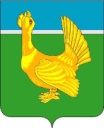 ДУМА ВЕРХНЕКЕТСКОГО РАЙОНА                                                   РЕШЕНИЕ№ 20 от 30.05.2024						     р.п. Белый  Яр										     	     ул. Гагарина, 15, строен.1Об утверждении отчёта Главы Верхнекетского района о результатах его деятельности, деятельности Администрации Верхнекетского района и иных подведомственных ему органов местного самоуправления Верхнекетского района по итогам работы в 2023 году	Заслушав отчёт Главы Верхнекетского  района о  результатах  его  деятельности, деятельности  Администрации  Верхнекетского  района  и  иных  подведомственных  ему  органов  местного  самоуправления Верхнекетского  района, по  итогам работы  в 2021 году, руководствуясь уставом муниципального  образования  Верхнекетский  район Томской области, в соответствии с  решением  Думы Верхнекетского  района от  31.03.2015 № 17 «Об  утверждении  Порядка  предоставления  и  рассмотрения  ежегодного  отчета  Главы  Верхнекетского  района  о  результатах  его  деятельности, деятельности  Администрации  Верхнекетского  района  и  иных подведомственных  ему  органов  местного  самоуправления  Верхнекетского  района, в  том  числе  о  решении  вопросов, поставленных  Думой  Верхнекетского  района», Дума Верхнекетского района решила:1. Отчёт Главы Верхнекетского района о результатах его деятельности, деятельности Администрации Верхнекетского района и иных подведомственных ему органов местного самоуправления Верхнекетского района, в том числе о решении вопросов, поставленных Думой Верхнекетского района, по итогам работы в 2023 году, утвердить с оценкой «удовлетворительно».2. Настоящее решение опубликовать в сетевом издании «Официальный сайт Администрации Верхнекетского района».Председатель Думы                  Верхнекетского района		      	                                           Е.А. Парамонова		     __________________________________________________Дума-1, Администрация-1ОТЧЁТГлавы Верхнекетского района о результатах своей деятельности, деятельностиАдминистрации Верхнекетского района и иных подведомственных ему органов местного самоуправления Верхнекетского района в 2023 годуОтчет Главы Верхнекетского района о результатах своей деятельности, деятельности Администрации Верхнекетского района и иных подведомственных ему органов местного самоуправления Верхнекетского района в 2023 году представлен в соответствии с Федеральным законом от 06.10.2003 № 131-ФЗ «Об общих принципах организации местного самоуправления в Российской Федерации», в соответствии с Федеральным законом от 28.06.2014 № 172-ФЗ «О стратегическом планировании в Российской Федерации», постановлением Администрации Верхнекетского района от 08.08.2016 № 611 «Об утверждении Порядка подготовки отчета Главы Верхнекетского района о результатах своей деятельности, деятельности Администрации Верхнекетского района и иных органов местного самоуправления Верхнекетского района», постановлением Администрации Верхнекетского района от 02.02.2016 № 43 «Об утверждении Плана мероприятий по реализации Стратегии социально-экономического развития Верхнекетского района  до 2030 года».Деятельность Главы Верхнекетского района и Администрации Верхнекетского района и  подведомственных ему органов местного самоуправления Верхнекетского района в отчетном периоде была направлена на обеспечение комплексного социально-экономического развития района и повышение качества жизни граждан Верхнекетского района, в том числе на реализацию на территории района национальных проектов в рамках исполнения Указа Президента Российской Федерации от 7 мая 2018 года № 204 «О национальных целях и стратегических задачах развития Российской Федерации на период до 2024 года».ВВЕДЕНИЕВ 2023 году деятельность администрации района была направлена на решение задач, поставленных Президентом Российской Федерации, Губернатором Томской области, Думой Верхнекетского района и определенных основными направлениями налоговой и бюджетной политики.В 2023 году одним из приоритетных направлений в работе администрации района была и остается поддержка участников специальной военной операции и членов их семей. На уровне муниципалитета приняты меры поддержки для семей военнослужащих в части, касающейся освобождения от родительской платы за посещение детского сада, обеспечение бесплатным питанием детей, обучающихся в муниципальных общеобразовательных учреждениях, предоставление земельных участков для индивидуального жилищного строительства с последующим предоставлением их в собственность бесплатно.  В рамках федерального проекта #МЫВМЕСТЕ осуществляется организация сбора и направление помощи нашим военнослужащим. На внебюджетный счет «Для наших!» в муниципальном автономном учреждении «Культура» поступило около 1 млн. рублей. На эти средства был приобретен: тепловизор, 2 квадрокоптера, пауэрбанки, фонари, инструменты, рации, термобелье и многое другое. Кроме этого, продолжается сбор вещей, предметов первой необходимости. В этой работе принимают участие школьники, представители ветеранских организаций, члены трудовых коллективов. В Верхнекетском районе работает отделение государственного фонда «Защитники Отечества». Участники СВО, вооруженных формирований Донбасса и члены семей погибших в зоне специальной военной операции смогут получить консультации по мерам социальной поддержки, обратиться за помощью в получении удостоверений ветерана, выплат по ранению и других льготах, а также по вопросам обучения и переобучения. В 2023 году продолжили реализацию первого этапа актуализированной Стратегии социально-экономического развития Верхнекетского района до 2030 года, утвержденной решением Думы Верхнекетского района от 24 декабря 2015 года № 76 (далее – Стратегия) и актуализированной в 2021 году.Стратегической целью Стратегии является создание условий для повышения уровня жизни жителей Верхнекетского района на основе устойчивого социально-экономического развития за счет развития экономической и налоговой базы района, повышения качества жизни населения и развитие социальной сферы, развитие инфраструктуры на территории района, эффективное управление муниципальным образованием Верхнекетский район Томской области.На первом этапе (2022-2024гг.) идет реализация антикризисной программы, переход к восстановительному росту, реализация запланированных мероприятий. Необходимо сконцентрироваться на создании базы для обеспечения устойчивости экономики и социальной сферы, в частности, на поддержке местных предприятий и населения, переходе к постковидным стандартам организации общественных пространств и деятельности объектов социальной инфраструктуры.Главным инструментом проведения социальной, финансовой и инвестиционной политики на территории муниципального образования Верхнекетский район Томской области является районный бюджет.На реализацию федеральных и областных государственных программ на территории района, а также 17 муниципальных программ Верхнекетского района в 2023 году направлено 373,3 млн. рублей, из которых средства федерального, областного бюджетов составили 258,9 млн. рублей, средства местного бюджета – 96,5 млн. рублей, средства поселений – 15,1 млн. рублей, средства внебюджетных источников – 2,8 млн. рублей.Доходы районного бюджета исполнены на 99,6%, из них налоговые и неналоговые доходы исполнены в бюджете муниципального района на 101%. За 2023 год в районный бюджет муниципального образования Верхнекетский район Томской области поступило доходов в сумме 1 301,4 млн. рублей. Снижение поступлений по сравнению с прошлым годом составило 27 440,7 тыс. руб. или на 2,1%. Характеризуя фактическое исполнение бюджета, необходимо сказать, что в 2023 году сохраняется социальная направленность бюджета. В 2024 году будет продолжена работа, направленная на повышение эффективности расходования бюджетных средств, сокращение объема неэффективных расходов, обеспечение сбалансированности и устойчивости районного бюджета и бюджетов поселений. Численность населения Верхнекетского района на 01.01.2024 года составила 14 438 человек (снижение относительно 2022 года на 1,03 %). Снижение численности населения обусловлено естественной убылью (-53 человек) и миграционным оттоком населения (-97 человек).По итогам 2023 года сохраняются напряженные тенденции, связанные с низкой рождаемостью и высокой смертностью.Основными причинами низкой рождаемости в настоящее время и в ближайшие годы можно считать, что в репродуктивных возрастах находится поколение конца девяностых, которое само по себе малочисленное. Следует отметить, что убыль населения наблюдается как в Белоярском городском, так и в сельских поселениях. По данным ЦЗН (экспресс-информация) численность экономически активного населения на 01.01.2024 составляет 8800 человек (на 01.01.2023 – 9500 человек). Численность населения трудоспособного возраста (мужчины в возрасте 16-60 лет, женщины в возрасте 16-55 лет, за исключением инвалидов 1 и 2 групп, а также неработающих лиц трудоспособного возраста, получающих пенсию) на 01.01.2024 года составляет 7573 человека (52,5 % от общей численности населения).Согласно балансу трудовых ресурсов, численность занятого населения на 01.01.2024 года составляет 4442 человек (на 01.01.2023 года 4400 человек). В государственных и муниципальных организациях трудится 2011 человек, в организациях частной формы собственности 1785 человек. Количество зарегистрированных самозанятых граждан составляет 646 человек.Среднемесячная заработная плата по организациям, не относящимся к субъектам малого предпринимательства, выросла на 15,9% и составила 56476 рублей на одного работающего, в том числе по отраслям: образование – 51 532,9 рублей (темп роста к 2022 году 120 %), деятельность в области здравоохранения и социальных услуг – 51 520,4 рубля (темп роста к 2022 году 109,7%). По состоянию на 01.01.2024 года в ОГКУ «Центр занятости населения Верхнекетского района» состояло на учёте 92 безработных гражданина (на 01.01.2023 года – 152 гражданина). Уровень регистрируемой безработицы составил 1,0% от числа экономически активного населения района (на 01.01.2023 – 1,6%). Коэффициент напряженности (численность безработных гражданин одно вакантное место) составляет 0,6 (на 01.01.2023 – 2,8). На 01.01.2024 работодателями заявлена потребность в 150 работниках, из них по рабочим специальностям – 81.  За 2023 год трудоустроено 239 человек. Снижение уровня регистрируемой безработицы в 2023 году произошло в связи с реализацией комплекса мероприятий:- организация взаимодействия с центрами социальной защиты населения по вопросам оказания помощи в поиске работы и трудоустройстве на основании социального контракта. За 2023 год заключено 150 социальных контрактов, в том числе на поиск работы - 120, на открытие и развитие предпринимательской деятельности -18, на ведение ЛПХ - 8, трудная жизненная ситуация -4.- содействие открытию собственного дела. В рамках программы «Содействие занятости населения Томской области» за 2023 год 4 безработных гражданина прошли обучение основам предпринимательства. Зарегистрировано 4 субъекта из числа безработных граждан. Сумма выделенной поддержки на развитие бизнеса составила 400,0 тыс. руб. Предприниматели из числа безработных открывают свой бизнес в таких отраслях как: бытовые услуги – 3, строительство -1;- субсидирование стартующего бизнеса для вновь созданных организаций. В целях поддержки начинающих предпринимателей Администрацией Верхнекетского района в 2023 году проведен конкурс «Становление».  Целью конкурса является поддержка предпринимательской инициативы жителей Верхнекетского района и создания новых рабочих мест на территории Верхнекетского района. Признано победителем конкурса ООО «ЛДК» (проект «Открытие лечебно-диагностического центра в р.п. Белый Яр»). Сумма выделенной поддержки на развитие бизнеса составила 700,0 тыс. руб. В результате реализации проекта будут созданы 3 рабочих места;- создание рабочих мест для общественных работ. В целях обеспечения граждан временной занятостью в период поиска постоянного места работы, центром занятости населения Верхнекетского района организуются общественные работы. В январе-декабре 2023 года в общественных работах приняли участие 17 человек (в январе-декабре 2022 г. – 21 человек);- профессиональное обучение и переобучение безработных граждан. За 12 месяцев 2022 года 59 граждан завершили профессиональное обучение (в 2022 году – 68 человек). Трудоустроены после окончания профессионального обучения 25 человек (в 2022 году – 12 человек);- профессиональное обучение и переобучение граждан предпенсионного возраста с целью их дальнейшего трудоустройства и занятости. 2 незанятых гражданина пенсионного возраста получили обучение; - организация переобучения и повышения квалификации женщин, находящихся в отпуске по уходу за ребенком в возрасте до трех лет, а также женщин, имеющих детей дошкольного возраста, не состоящих в трудовых отношениях и обратившихся в органы службы занятости. За 2023 год 1 женщина в период отпуска по уходу за ребенком до достижения им возраста трёх лет получила обучение; - проведение специалистами центра занятости мероприятий по профилированию и профессиональной ориентации безработных граждан с целью выявления у них способностей к переобучению и к трудоустройству по какой-либо профессии. Профориентационными услугами, предоставляемыми специалистами центров занятости населения, в января-декабре 2023 года воспользовались 491 человек (в январе-декабре 2022 года – 492 человека);- проведение ярмарок вакансий. За отчетный	 год ОГКУ «Центр занятости населения Верхнекетского района» провёл 11 ярмарок вакансий, участниками которых стали 460 гражданин.Объём платных услуг на 1 жителя за 2023 год увеличился относительно 2022 года на 12,2 % и составляет 7 267 рублей. Раздел 1. Развитие экономической и налоговой базы Верхнекетского районаСоздание условий для улучшения инвестиционного климата, развития промышленного комплекса на территории районаВ 2023 году осуществлено инвестиций в основной капитал по кругу крупных и средних организаций Верхнекетского района в объеме 97 541 тыс. рублей (рост относительно 2022 года на 76,5%). Объем инвестиций в основной капитал (за исключением бюджетных средств) в расчете на 1 жителя по Верхнекетскому району составил 6,6 тыс. рублей. Сдерживающее влияние на инвестиционное развитие Верхнекетского района продолжают оказывать ограничения в сфере транспортной и энергетической инфраструктуры.В отчётном периоде была продолжена работа по созданию благоприятного инвестиционного климата в Верхнекетском районе.Разработан и размещен в открытом доступе Инвестиционный паспорт Верхнекетского района (разработаны и размещены на сайте Администрации Верхнекетского района подробный инвестиционный паспорт и краткий инвестиционный паспорт в виде презентации). Также размещен Региональный инвестиционный стандарт - новая система поддержки инвестиционных проектов, разработанная Минэкономразвития России. Стандарт сформирован на основе лучших региональных практик работы с инвесторами и направлен на повышение эффективности взаимодействия инвесторов с органами власти. Стандарт включает 5 элементов: инвестиционную декларацию, инвестиционный комитет, агентство инвестиционного развития, инвестиционную карту, свод инвестиционных правил (алгоритмы действий инвестора при реализации проекта). Внедрение Стандарта поможет улучшить ситуацию с подключением к коммуникациям, снизить административные барьеры, тем самым сделает для инвесторов процесс прохождение этапов реализации проекта «бесшовным» за счет оптимизации всех процедур.В Белоярском городском поселении ведётся работа по формированию земельных участков под многоэтажное жилое строительство.В настоящее время на инвестиционной карте Томской области размещена информация о верхнекетской площадке «Белоярское месторождение кирпичных глин» с целью строительства завода по производству кирпича. В каталоге инвестиционных предложений Томской области размещено инвестиционное предложение «Строительство профилактория на базе существующей сероводородной скважины».В рамках создания условий для развития промышленного комплекса на территории Верхнекетского района проведен анализ потребности и прогнозирования спроса на кадры рабочих профессий и специалистов среднего звена для приоритетных отраслей экономики района. В Департамент профессионального образования Томской области направлена информация о потребности на 2025-2027гг.На 01.01.2024 года хозяйственную деятельность на территории района осуществляли 161 предприятий (снижение относительно 2022 года на 3%) и 310 индивидуальных предпринимателей (рост на 6,9 % относительно 2022 года). Кроме того, в районе зарегистрировано 646 плательщиков налога на профессиональных доход (самозанятых).Финансовый оборот организаций по кругу крупных и средних предприятий в 2023 году составил 1 468,3 млн. рублей, что на 7 % выше показателя 2022 года.Перспективы развития Верхнекетского района, связаны, прежде всего, с развитием лесопромышленного комплекса района.В настоящее время на территории района в сфере лесопромышленной отрасли фактически осуществляют деятельность 185 субъектов предпринимательской деятельности, включая 110 индивидуальных предпринимателей. Общее количество занятых в лесной отрасли - 751 человек.Уже в прошлом году лесозаготовители столкнулись с проблемой отправки грузов железнодорожным транспортом, вызванной ограничением пропускной способности грузов на пограничных переходах на станциях Казахстанской железной дороги и Средней Азии. Данная проблема сохраняется и на сегодняшний день, её решают на федеральном уровне. Это повлияло на работу предприятий лесной отрасли, как следствие, снизились   объёмы заготовки и отправки готовой продукции, уровень занятости работников и поступлений доходов в бюджет.  Несмотря ни на какие трудности, общий объем заготовки древесины за 2023 год составил 1 069,8 м3, что на 39,4% больше уровня 2022 года. Произведено 364,2 тыс.м3 пиломатериалов, что на 39,4% выше прошлогодних показателей. Основной вклад в объемы заготовки древесины внесли предприятия ООО «Томский дом», ООО «ТЛК», ООО «СБС», ИП Шолпан С.Е., ООО «Хёнда-Сибирь».На территории района действует подписанное в декабре 2022 года Территориальное соглашение о социальном партнёрстве между Администрацией Верхнекетского района Томской области, представителями профсоюзных организаций района и работодателями района на 2023-2025 годы, охватывающее 34 организаций, из них 12 предприятий внебюджетного сектора и 1 индивидуальный предприниматель. Соглашение распространяется на 1533 работников.На 01.01.2024 действует 33 коллективных договора, распространяющих свое действие на 1212 работников, в том числе в 2023 году зарегистрировано 11 коллективных договоров и 15 соглашений о внесений изменений в действующие коллективные договоры. В 2023 году проведено 4 заседания территориальной трёхсторонней комиссии по регулированию социально-трудовых отношений. Рассмотрен 21 вопрос. За 2023 год проведено 4 заседания межведомственной комиссии Администрации Верхнекетского района по рассмотрению вопросов снижения недоимки по платежам  в бюджет муниципального образования Верхнекетский район Томской области, во внебюджетные фонды Российской Федерации, легализации скрытой от налогообложения заработной платы, снижения неформальной занятости, финансового оздоровления организаций и (или) индивидуальных предпринимателей, зарегистрированных и (или) осуществляющих деятельность на территории муниципального образования Верхнекетский район Томской области. Рассмотрено 32 организации и 26 индивидуальных предпринимателей. В отчетном периоде выявлено 18 нетрудоустроенных работников: с 6 из них заключены трудовые договоры, 3 человека зарегистрировались в качестве индивидуального предпринимателя, 9 человек – в качестве самозанятых. Экономический эффект деятельности межведомственной комиссии составил 880,3 тыс. рублей. При обследовании предпринимателей в целях легализации заработной платы выявлено 18 нетрудоустроенных работников. С 6-ю из выявленных граждан оформлены трудовые отношения, 3 гражданина зарегистрировались в качестве индивидуального предпринимателя, 9 – в качестве самозанятых. Нарушителями налогового и трудового законодательства на территории района являлся налогоплательщики, осуществляющие деятельность в сфере заготовки, переработки и отгрузки леса, торговли, сферы услуг. Перспективные задачи на 2024 годПродолжение работы по проведению межведомственных комиссий по рассмотрению вопросов снижения недоимки по платежам в бюджетную систему, легализации скрытой от налогообложения заработной платы, снижения неформальной занятости, финансового оздоровления организаций и (или) индивидуальных предпринимателей, зарегистрированных и (или) осуществляющих деятельность на территории муниципального образования Верхнекетский район Томской области.Осуществление полномочий по регистрации коллективных договоров.Регулирование социально-трудовых отношений на территории муниципального образования Верхнекетский район Томской области и согласование социально-экономических интересов сторон социального партнерства.В целях повышения инвестиционного потенциала района и эффективности его использования необходимо продолжить работу по формированию инвестиционных площадок и инвестиционных предложений.  Для информирования инвесторов на сайте администрации размещать актуализированный паспорт инвестиционного климата и потенциала Верхнекетского района.1.2. Создание условий для развития малого и среднего предпринимательства на территории районаНа 01.01.2024 года на территории Верхнекетского района зарегистрировано 404 субъекта малого и среднего предпринимательства (СМП), в том числе малых и средних предприятий 94, индивидуальных предпринимателей - 310. Численность самозанятых граждан составила 646 человек. На 1000 жителей района приходится 28,0 субъекта малого и среднего предпринимательства (в 2022 году 26,8). Проведя анализ можно сказать, что в 2023 году количество зарегистрированных субъектов на 29,5 % превысило количество прекративших свою деятельность. Общая численность работающих в этой сфере 2426 человек (54,6 %) от численности занятого населения.Отраслевая структура хозяйствующих субъектов района носит ярко выраженный коммерческий характер в районе зарегистрировано 471 хозяйствующих субъекта, из которых 85,8% составляют субъекты малого и среднего бизнеса.В районе продолжает реализацию муниципальная программа «Улучшение инвестиционного климата, развитие промышленного комплекса, малого и среднего предпринимательства на территории Верхнекетского района» с подпрограммой "Развитие малого и среднего предпринимательства в Верхнекетском районе". Целью подпрограммы является создание условий для развития малого и среднего предпринимательства на территории Верхнекетского района.В районе продолжает функционировать Автономная некоммерческая организация «Верхнекетский центр развития бизнеса» (далее – АНО «ВЦРБ»). С целью развития и обеспечения деятельности АНО «ВЦРБ» Администрацией Верхнекетского района в рамках муниципальной программы были предоставлены субсидии из областного и местного бюджетов. Около 80 субъектов малого и среднего предпринимательства являются постоянными потребителями услуг АНО «ВЦРБ», которая помогает предпринимателям в самых разных вопросах, начиная с регистрации бизнеса и заканчивая сдачей отчетов и деклараций по каналам связи. Дополнительно предоставляются услуги населению района. В 2022 году 323 субъекта малого и среднего предпринимательства стали потребителями услуг. Количество консультаций составило - 149, сдано отчетов по каналам связи - 667, на постоянной основе бухгалтерское сопровождение экономической деятельности ведется по 10 предпринимателям. Доход от деятельности составил 194,3 тыс. рублей.В рамках программы «Содействие занятости населения Томской области» в 2023 году 4 безработных человека прошли обучение основам предпринимательства в АНО «ВЦРБ». Зарегистрировано 4 субъектов из числа безработных граждан. Сумма выделенной поддержки на развитие бизнеса составила 400,0 тыс. рублей. Дополнительно прошли обучение 2 человека ищущих работу. Предприниматели из числа безработных открывают свой бизнес в таких отраслях как: бытовые услуги-3, строительство - 1. В 2023 году 6 индивидуальных предпринимателей заключили социальные контракты на развитие предпринимательской деятельности (торговля, косметические услуги, растениеводство, КФХ, общественное питание, отдых детей), 2 гражданина заключил социальный контракт на открытие индивидуального предпринимательства (деятельность легкового такси) и 10 самозанятых гражданина заключили социальные контракты на ведение предпринимательской деятельности (4 салона красоты, 2 строительство, транспортные услуги, 2 общественное питание, токарные работы.)149 субъектов МСП обратились в АНО «ВЦРБ» за информационно-консультационной поддержкой ведения предпринимательской деятельности (налогообложение при специальных режимах, сроки сдачи отчетности в ИФНС и внебюджетные фонды, порядок открытия предпринимательской деятельности, подключение к ЕГАИС, Меркурий, работа онлайн касс, участие в конкурсах, кадровый учет).  Ежегодно обновляется реестр субъектов МСП, получивших финансовую поддержку из всех уровней бюджета, на какой стадии находится бизнес, реестр отработан по 314 субъектам.С 2021 года все семинары, круглые столы, информационные мероприятия были переведены в онлайн формат. В основном все семинары размещаются в группе «Бизнес» в WhatsApp. Одним из основополагающих финансовых мероприятий, направленных на поддержку предпринимательства района, является конкурс «Становление». В 2023 году признан 1 победитель – ООО «ЛДК». Общий объем выделенной субсидии составил 700 тыс. рублей.  На выделенные средства предприятие приобрело оборудование для оказания медицинских услуг.  В рамках реализации проектов будет создано дополнительно 3 рабочих места. В отчетном году в районной газете «Заря Севера» опубликовано 4 материала об успешном бизнесе:«Вперед, несмотря ни на что» статья о индивидуальном предпринимателе Лысенко И.С. районная газета «Заря севера»;«Здесь можно и нужно развиваться» статья о индивидуальном предпринимателе Кайгородове И.В.;«Без опыта нет стабильности» статья о индивидуальном предпринимателе Гатилове Ю.Н.; «Полмиллиона на развитие» статья о социальном предпринимателе ООО «Редакция газеты «Заря Севера»».Главным специалистом по развитию предпринимательства подготовлено 4 материала:работа платформы МСП;уведомление о налогах;деятельность Корпорации МСП;меры поддержки.На официальном сайте Администрации Верхнекетского района размещается и актуализируется информация для предпринимателей в разделе «Малый бизнес», «Потребительский рынок».За 2023 год проведено 4 заседания Координационного Совета в области малого и среднего предпринимательства.Перспективные задачи на 2024 год1. Снижение административной нагрузки на малые и средние предприятия, расширение имущественной поддержки субъектов МСП, а также создание благоприятных условий осуществления деятельности для самозанятых граждан в Верхнекетском районе.2. Формирование положительного образа предпринимательства среди населения Верхнекетского района, а также вовлечение различных категорий граждан, включая самозанятых, в сектор малого и среднего предпринимательства, в том числе создание новых субъектов МСП.3. Предоставление субсидий для стартующего бизнеса.Потребительский рынокСфера потребительского рынка является важнейшей частью развития экономики Верхнекетского района, обеспечивающей условия для полного и своевременного удовлетворения спроса населения на товары и услуги высокого качества, безопасности и доступности их предоставления на всей территории района.В Верхнекетском районе достаточно развитая инфраструктура потребительского рынка, которая характеризуется стабильностью, обеспечивает территориальную доступность и бесперебойное снабжение населения продовольствием, товарами и услугами первой необходимости. По состоянию на 01.01.2024 года общее количество объектов потребительского рынка в районе составляет 321 единица, в том числе:- 226 объектов розничной торговли;- 9 объектов общественного питания;- 11 объектов хлебопечения;- 75 объект в сфере бытовых услуг.Розничная торговля района представляет собой разветвленную сеть магазинов, павильонов, различных форм собственности: 155 – магазинов, 63 торговых предприятия – по продаже алкогольной продукции, 8 - мелкорозничная сеть. В течение 2023 года открыто 2 магазина. Закрыто – 12 магазинов. Закрытие магазинов связанно с низкой платежеспособность населения, внедрение новшеств не всегда подъемных для предпринимателей села, высокая конкуренция с сетевыми магазинами и маркетплейсами.Состояние розничной торговой сети оценивается уровнем обеспеченности населения торговыми площадями.   Количество торговых объектов за 2023 год составило 94,6% к уровню 2022 года. В целом наличие достаточного количества торговых площадей разнообразных форматов обеспечивает географическую доступность товаров для населения, т.е. возможность приобрести товар, затратив разумное время и другие ресурсы на получение доступа к нему.  Фактичная обеспеченность населения торговыми площадями на 1 тысячу жителей по району превышает норматив минимальной обеспеченности населения площадью торговых объектов и составляет 677,44 квадратных метров.Во всех поселениях района функционируют стационарные магазины продовольственных, непродовольственных и смешанных товаров в непосредственной близости к потребителю, в пределах «шаговой» доступности. В последние время заметно изменилась торговля на селе, где прослеживается тенденция развития сетевых магазинов шаговой доступности и в этом преуспели местные предприниматели, которые имеют от 2 до 5 торговых точек и охватывают удаленные поселенья района, а ассортимент реализуемых ими товаров почти не отличается от городского разнообразия.В районе продолжается процесс формирования современной инфраструктуры розничной торговли. Взамен предприятий с устаревшими формами обслуживания, расположенных вдали от покупательских потоков, появились магазины современного формата, в которых внедряются новейшие методы продажи товаров, в том числе метод самообслуживания, с применением компьютерных касс, штрихового кодирования на товарах, 150 магазинов имеют 170 терминалов безналичного расчета.   Основная доля товарооборота осуществляется частными предпринимателями, имеющими магазины, на их долю в 2023 году приходится около 71% всех торговых точек. В отчетном году реализацию алкогольной продукции осуществляют 16 юридических лиц, ими получено 63 лицензии на реализацию алкогольной продукции. В связи с изменениями в законодательстве по алкогольной продукции торговые предприятия перешли на торговлю алкоголем от Томских компаний («Тоян», «Велес», «Венера», «Лад», «Осень», «Родник», «Агроторг», «Розница», «Тандер», «К-плюс 2,3,4,5,6,7,8» и т.д.) Предприниматели района активно принимают участие в мероприятиях, проводимых в районе, периодически осуществляют выездную оптовую торговлю в труднодоступных поселках. Проводят не только ремонт фасадов зданий, но и отстраивают новые современные магазины.В течение года крупные сетевые компания «Магнит», «Мария-Ра», «Пятёрочка» еженедельно проводят торговые акции, вводили желтые ценники на социально-значимые виды продуктов.На территории района действовали 5 оптовых баз. Филиалами областного центра являлись: продовольственная компания «Планета» (ИП Сорокин М.И.), АК «Томские мельницы», ОАО «Томскнефтепродукт», ООО «Севернефтепродукт», ОАО "Зональный".  Работа оптовых баз позволила предпринимателям не только уменьшить транспортные расходы по доставке товара, особенно в отдаленные поселки, но и расширить ассортимент товаров в магазинах.  Крупным оптовым предприятием для района является на протяжении многих лет компания продовольственная компания «Планета» (ИП Сорокин М.И.). Оптовые базы работают как с предпринимателями, так и с населением.По итогам 2023 года потребительский рынок Верхнекетского района демонстрирует положительную динамику экономического развития по показателю оборот розничной торговли – 813,4 млн. рублей (рост относительно 2022 года на 108,1%).ЯрмаркиНа территории района рынки отсутствуют, в течение года проводятся ярмарки. С целью активизации работы ярмарок ежегодно разрабатывается план выставочно-ярмарочных мероприятий.  Предприниматели и товаропроизводители представляют на ярмарке широкий ассортимент своей продукции: изделия народного творчества местных умельцев, овощи, саженцы, дикоросы, молодняк домашних животных и многое другое. За год состоялась 91 ярмарка, где было создано 208 торговых мест, объем реализованной продукции составил 7025,7 тыс. рублей, что составило 117,3% к уровню 2022 года. В районном центре оборудовано 6 торговых мест для реализации продукции ЛПХ.Общественное питаниеПредприятия общественного питания находятся в частной собственности и представлены небольшими кафе-закусочными в среднем на 25 посадочных мест. В районе осуществляют деятельность общественного питания 9 объектов, из них 7 объектов расположены в районном центре, в сельских поселениях это кафе, осуществляющие деятельность в вечернее время. В районном центре действуют 1 объект нестационарной сети в виде шашлычного павильона на 11 посадочных мест.  Объекты общественного питания закрытой сети размещены в учреждениях образования и здравоохранения. Охват горячим питаниям в данных учреждениях составляет 100%.Общее количество посадочных мест открытой и закрытой сети в 2023 году составило 100% к уровню 2022 года.На территории района пищевая промышленность представлена 9 предприятиями, в основном занимающимися хлебопечением и 2 торговых предприятия осуществляют только выпечку хлебобулочных изделий. В пяти поселках района действовали 8 предприятий хлебопечения: р.п. Белый Яр - 2, п. Клюквинка – 1, п. Катайга – 2, п. Степановка – 2, п. Сайга – 1.  В районе осуществляют деятельность 1 кондитерский цех. Объем производства хлеба и хлебобулочных изделий по мониторингу составил 505,0 тонн, что составило 103,1% к уровню 2022 года.  Цена хлеба в районе варьируется от 43 до 63 рублей, что связано с высокой стоимостью электрической энергии в поселках с автономным энергосбережением.  Бытовое обслуживаниеНа территории Верхнекетского района в сфере бытового обслуживания услуги представляют 72 субъекта малого и среднего предпринимательства: 70 индивидуальных предпринимателя и 2 юридических лица.Субъектами предпринимательства открыто на территории района 75 объектов (увеличение на 1 единицу по отношению к 2022 году), ими оказывается 20 видов бытовых услуг, начиная от пошива одежды и до санитарно-технических услуг. Занято (включая самозанятость) в сфере бытового обслуживания 125 человек (105,04 % к уровню 2022 года). За 2023 год оказано платных услуг населению по крупным и средним организациям на сумму 106 663,9 тыс. рублей, что на 14,1 % выше показателя за 2022 год. В настоящее время бытовые услуги в полном объеме и квалифицированно предоставляются в основном в р.п. Белый Яр. Проблему дифференциации показателей обеспеченности городского и сельского населения предприятиями сферы услуг можно решить путем создания сети мобильных предприятий бытового обслуживания населения или организации выездного обслуживания населения. Данная задача решается в районе через районный конкурс «Становление» и мероприятия государственной программы, дополнительных мер по снижению напряженности на рынке труда Томской области. В 2023 году в рамках программы самозанятости через Центр занятости населения зарегистрировано 3 индивидуальных предпринимателя в сфере бытовых услуг, ими получено на развитие деятельности 300,0 тыс. рублей.Перспективные задачи на 2024 годСоздание условий для развития конкуренции на потребительском рынке путем организации ярмарочных мероприятий.Создание условий для развития малых форм хозяйствования, предпринимательства в агропромышленном секторе, развития инфраструктуры заготовки и переработки дикорастущего сырья на территории района. На 01.01.2024 года в малых формах хозяйствования в агропромышленном секторе Верхнекетского района содержится 514 голов крупного рогатого скота, в том числе 184 коров. В районе насчитывается 279 личных подсобных хозяйств, в которых содержат сельскохозяйственных животных и птицу. Число ЛПХ, в которых содержат 3 и более коровы, в 2023 году составило 10 семей – такие семьи есть в Белоярском городском, Степановском и Палочкинском сельских поселениях.На 01.01.2024 действует 3 крестьянских (фермерских) хозяйства. Поголовье крупного рогатого скота в хозяйствах составило 22 головы, из них 13 коров.  В 2023 году на территорию района производился завоз молодняка птицы. Всего владельцами ЛПХ во время централизованных завозов было приобретено более 3,3 тыс. голов птицы. В рамках освещения работы по развитию сельского хозяйства в Верхнекетском районе и информирования населения сотрудниками Администрации Верхнекетского района и других организаций были выпущены 3 информационные заметки в районной газете «Заря Севера». В сфере животноводства достигнуты следующие результаты:- производство молока в хозяйствах всех категорий составило 1 101,4 тонны (в 2022 году – 1150 тон), в том числе в КФХ – 29,7 тонн (в 2022 году – 35,0 тонн);- производство скота и птицы на убой (в живом весе) в хозяйствах всех категорий составило 331,1 тонна (в 2022 году – 360,1 тонна), в том числе в КФХ – 1 тонна (в 2022 году – 11,1 тонны);- производство яиц в хозяйствах всех категорий составило 549 тыс. штук (в 2022 году 650 тыс. штук).В целом постепенно проявляется тенденция сокращения числа личных подсобных хозяйств и КФХ, содержащих крупный рогатый скот. Многие хозяйства уходят от более трудозатратного круглогодичного содержания скота и заводят сельскохозяйственных животных и птицу на весенне-осенний период. За 2022 год процедуру биркования прошли 248 голов крупного рогатого скота и 68 голов мелкого рогатого скота, а также 91 голова свиней и 2 головы лошади. В сфере растениеводства были достигнуты следующие результаты:- валовый сбор картофеля в хозяйствах всех категорий составил 2111 тонн (в 2022 году 2395 тонн);- валовый сбор овощей в хозяйствах всех категорий составил 867 тонн (в 2022 году 846 тонн).Посевные площади всех сельскохозяйственных культур в хозяйствах всех категорий составляет 195 га (к уровню 2022 года 91,9%).Для поддержки сельхозтоваропроизводителей Верхнекетского района в 2023 году из бюджетов различных уровней оказывалась помощь по следующим направлениям: - субсидия на содержание крупного рогатого скота (оказана поддержка 4 владельцам коров на сумму 13,0 тыс. рублей);- субсидия на содержание коров для хозяйств, содержащих 2-х и более коров (оказана поддержка для 27 семей на общую сумму 320,0 тыс. рублей);- субсидия на содержание коров в размере 5 тыс. рублей на голову коровы (оказана поддержка 1 крестьянскому (фермерскому) хозяйству района на общую сумму 25 тыс. рублей);-  субсидия на искусственное осеменение коров (оказана поддержка 12 владельцам ЛПХ и 2 КФХ с целью улучшения племенных и продуктивных качеств местного скота на общую сумму 112,1 тыс. рублей). Процедура была проведена для 35 коров.- субсидия на приобретение семян многолетних трав из местного бюджета в размере 12,7 тыс. рублей.Также, была выделена субсидия на компенсацию доставки кормов для животных в размере 25 тыс. руб. в п. Катайга. В поселок доставлено 54 рулона сена.Существенный вклад в пополнение доходов населения вносит заготовка дикоросов. Примерный объем заготовок недревесных лесных ресурсов на территории района за 2023 год составил 69,8 тонны грибов (за 2022 год – 32,4 тонны грибов), 92,1 тонны ягоды (за 2022 год – 81,3 тонны ягоды), 7,3 тонн ореха (за 2022 год – 12,0 тонн ореха). Заготовительные пункты, число которых в сезон сбора дикоросов достигает 28, работали во всех населенных пунктах района.Перспективные задачи на 2024 годРеализация регионального проекта «Создание системы поддержки фермеров и развитие сельской кооперации» на территории Верхнекетского района;Создание условий для сохранения поголовья сельскохозяйственных животных и птицы.Создание условий для развития туристско-рекреационной деятельности в районеДеятельность в сфере туризма направлена на развитие туристической инфраструктуры, повышение качества и доступности услуг в отрасли туризма, а также их продвижение на российский рынок.Создание условий для развития туристическо-рекреационной деятельности на территории района ведется в рамках муниципальной программы «Развитие туризма на территории Верхнекетского района Томской области». Муниципальной программой определены такие задачи, как формирование системы организации туристической деятельности в Верхнекетском районе, стимулирование предпринимательской активности населения, содействие развитию приоритетных направлений туризма.На сайте Администрации Верхнекетского района создан раздел «Туризм», сформирован и размещен на сайте Администрации Верхнекетского района туристический паспорт, в который включена информация о природных рекреационных ресурсах, о туристических объектах, туристической инфраструктуре Верхнекетского района. Сформирован реестр объектов показа (информация размещена на сайте Администрации Верхнекетского района, МАУ «Культура», в гостиницах Белого Яра и направлена в школы района).Существующий туристическо-рекреационный потенциал района позволяет выделить приоритетные направления развития туризма в районе: культурно-познавательный туризм, событийный туризм, сельский туризм, лечебно-оздоровительный туризм.В отчетном году был организован и проведен районный открытый «Праздник охотника «Большой Амикан» с объемом финансирования 200,0 тыс. рублей за счет местного бюджета. Уличное мероприятие с этнической площадкой, игровыми точками и зимними забавами, конкурсами, ярмаркой, музейными экспозициями и выставкой, мастер-классами и выставкой собак. Праздник привлекает все больше внимания, как у местного населения, так и у жителей других районов области. На мероприятии присутствовало более 3000 человек зрителей и участников. Самоорганизованные туристы из Асино, Колпашево, Кемерово, Тогура, Новосибирска, Первомайского, Зырянского, а также Алтайского края и т.д.Проведено трехдневное массовое праздничное мероприятие «Июльский ТриГлав», каждый день которого наполнен своим смыслом. В программе: концертная программа, игры и забавы в тематике праздника, мастер – классы, фото-зоны, конкурсы ярмарка. Количество посетивших данное мероприятие составило около 700 человек.В п. Ягодное прошел ежегодный «Вареничный разгуляй» - массовое народное гулянье с игровыми точками, конкурсами, играми между командами поселка. Количество участников данного мероприятия составило более 200 человек. В июле на площади дома культуры п. Сайга прошел «День комара», который объединил около 100 участников в спортивной эстафете «Комариный турнир», дефиле «Модный писк», кулинарном конкурсе «Комариные вкусняшки», конкурсе частушек и выставке декоративно-прикладного творчества «КОМАР-УМЕЛЕЦ».19 августа 2023 года п. Катайга встретил свой 50-летний юбилей. Праздничное мероприятие прошло в месте массового отдыха населения п. Катайга благоустроенного по инициативе самих жителей поселка в рамках инициативного бюджетирования. Открытие площадки было приурочено к юбилею поселка. Мероприятие посетили более 380 человек, из них много выпускников МБОУ «Катайгинской СОШ», которая тоже отмечала свой юбилей.В сентябре в п. Клюквинка прошел «Праздник Клюквы», включающий в себя концертную программу с номерами художественной самодеятельности района, песни о селе, природе, состязания команд в конкурсах по ягодной тематике, выставка, гастрономия. Мероприятие посетило около 100 человек.Туристический поток составил 1 570 чел. (при плановом показателе 2500 чел.). В 2023 году в рамках реализация проектов, отобранных по итогам проведения конкурса проектов и направленных на создание условий для туризма и туристической инфраструктуры в Томской области реализован проект «Благоустройство территории музейной площадки «Охотничья земля» 1 этап». Построена уличная беседка в брусовом исполнении и установлен информационный стенд. Стоимость проекта составила 799,8 тыс. рублей, из них 40,0 тыс. средства местного бюджета.В 2023 году между Администрацией Верхнекетского района и Департаментом экономики Томской области подписан Паспорт среднесрочного плана развития стратегического направления «Развитие внутреннего и въездного туризма в Томской области» - Туристический маршрут «От Чулыма до Кети». Паспорт предусматривает три точки притяжения:1.	Источник «Святых Петра и Февронии», п. Ягодное;2.	Горячий термальный источник, р.п. Белый Яр, Фонтанный переулок, 7 (ИП Кайгородов Игорь Васильевич);3.	п. Рыбинск (фермерское хозяйство), Верхнекетский р-н, п. Рыбинск (Глава КФХ Кайгородов Артём Васильевич).Вместе с тем, существует ряд факторов, сдерживающих развитие туристкой отрасли на территории района, основными из которых являются:- периферийное положение района;- транспортная доступность территории;- неразвитая туристская инфраструктура;- отсутствие широкого спектра конкурентоспособной туристкой продукции.Перспективные задачи на 2024 годПроведение событийных мероприятий в поселках района.Апробация разработанных туристических и экскурсионных маршрутов.Участие в региональных и федеральных конкурсах, направленных на развитие туризма.Участие в грантовых конкурсах, проводимых Департаментом экономики Томской области в целях развития туристической инфраструктуры Верхнекетского районаРеализация туристического маршрута «от Чулыма до Кети» совместно с Департаментом экономики Томской области;Актуализация туристического паспорта Верхнекетского района.Раздел 2. Повышение качества жизни населения и развитие социальной сферы Верхнекетского района.2.1. Организация предоставления доступного качественного дошкольного, общего среднего и дополнительного образования детейПовышение эффективности и качества образования – одно из базовых направлений реализации государственной политики, как в Российской Федерации, так и на территории Верхнекетского района, нацеленное на обеспечение конкурентоспособности образования. Данная задача в Верхнекетском районе реализовывалась в рамках государственной программы «Развитие образования в Томской области».Дошкольное образованиеВ Верхнекетском районе функционирует муниципальное автономное дошкольное образовательное учреждение «Верхнекетский детский сад» с 5 филиалами в поселениях Верхнекетского района с общим количеством групп – 28.  Численность детей, посещающих МАДОУ, на начало 2023 года составляла 584 воспитанника, на конец 2023 года – 506 воспитанников. Численность сократилась на 78   воспитанников. С 1 сентября 2023 года произошло закрытие филиала № 2 МАДОУ «Верхнекетский детский сад» (станция Белый Яр) ввиду сокращения численности детей.При школах района функционирует 7 групп дошкольного образования, в том числе 3 группы полного дня и 4 групп кратковременного пребывания (3-х часовых), количество воспитанников в которых, составило 65 человек.В 2023 году было продолжено выполнение Указа Президента Российской Федерации от 07.05.2012 № 599 «О мерах по реализации государственной политики в области образования и науки» в части обеспечения 100-процентной доступности дошкольного образования для детей в возрасте от 3 до 7 лет. На территории Верхнекетского района актуальная очередь детей указанной возрастной категории отсутствует.Доля детей в возрасте 0 - 7 лет, получающих дошкольную образовательную услугу и (или) услугу по их содержанию в муниципальных образовательных учреждениях в общей численности детей в возрасте 0 - 7 лет по итогам 2023 года составила 63,6 %.Дошкольные образовательные организации укомплектованы педагогическими кадрами. Удельный вес численности педагогических работников дошкольных образовательных организаций, имеющих педагогическое образование, в общей численности составил 79%. Педагоги своевременно повышают свой профессиональный уровень на курсах повышения квалификации в ТОИПКРО, РЦРО, ТГПК, курсы профессиональной переподготовки кадров в ТГПУ и проходят аттестационные испытания.Родительская плата за содержание (присмотр и уход) ребёнка в детском саду с 01.03.2023 года составляет 154 рубля в день. Размер родительской платы составляет 10% от затрат на содержание 1 ребенка. Фактические затраты в среднем на 1-го воспитанника МАДОУ за 2023 год составили 32 414 рубля в месяц. Фактическая доля затрат по ДОУ, поступившая от родителей, составила 9 098,7 тыс. руб. или 5,5 % от затрат. Родительская плата за 2023 год направлена на приобретение продуктов питания и расходных материалов, используемых для обеспечения соблюдения воспитанниками режима дня и личной гигиены.В 2023 году 5 образовательных организации района продолжили участие по внедрению и реализации регионального проекта «Развитие пространственного мышления дошкольников как основа формирования естественно-научных, цифровых и инженерных компетенций человека будущего».  Цель проекта - повышение качества дошкольного образования, создание условий для непрерывного развития у детей дошкольного и школьного возраста интереса к конструированию, моделированию, формирование цифровых и естественно-научных компетенций, повышение интереса к направлениям технического творчества и инженерным профессиям в муниципальной системе общего образования.В МАДОУ продолжает реализацию Всероссийский физкультурно-спортивный комплекс «Готов к труду и обороне» (ГТО) через фестиваль Всероссийского физкультурно-спортивного комплекса «Готов к труду и обороне». В 2023 году в фестивале приняли участие 116 дошкольников, из них 98 получили знаки отличия комплекса ГТО.			03 ноября 2023 года на базе МАДОУ «Верхнекетский детский сад» прошел V региональный форум «Ярмарка педагогических идей-2023» для педагогических работников образовательных организаций реализующие образовательные программы дошкольного образования на территории Томской области, с целью повышение профессионального развития педагогических работников, реализующих образовательные программы дошкольного образования, в вопросах повышения качества дошкольного образования. 	Общее количество зарегистрированных участников Форума было – 134 из 9 муниципальных образований Томской области: Асиновского района, Верхнекетского, Каргасокского, Колпашевского, Парабельского, Первомайского, Томского, г. Томска и ЗАТО Северск. Общее количество спикеров составило 95 человек, представивших: фрагменты образовательной деятельности – 19 человек; мастер – классы - 57 человек; педагогические мастерские «Верхнекетские горизонты» - 19 человек. Ежегодно педагоги МАДОУ «Верхнекетский детский сад» и общеобразовательных организаций, реализующих программы дошкольного образования, участвуют в конкурсах профессионального мастерства. Так победителем муниципального этапа конкурса «Воспитатель года России» в 2023 году стала Коркина Анна Сергеевна, воспитатель МАДОУ «Верхнекетский детский сад». А в региональном конкурсе «Методист года» старший воспитатель Корехова Наталия Александровна стала участником Конкурса и заняла 14 место.Большое внимание в работе дошкольного учреждения уделяется охране и здоровью детей. Интересным проектом в данном направлении стал оздоровительный ресурс «Соляная пещера». В 2023 году такую комнату открыли в филиале № 3 МАДОУ «Верхнекетский детский сад» по адресу Ленина, 6. В детском саду это уже третья «Соляная пещера», ранее такой ресурс был оборудован в зданиях по адресу ул. Рабочая,5а и ул. Чапаева, 7. Основная польза соляной комнаты заключается в очищении дыхательных путей. Нахождение ребенка в соляной комнате способствует насыщению всех клеток организма активными ионами кислорода. Функция легких после пребывания в соляной комнате постепенно восстанавливается, улучшается микроциркуляция в тканях дыхательных путей, происходит их очищение от пыли, аллергенов, бактерий и вирусов. Также посещение соляной комнаты полезно для укрепления иммунитета, и это отличный способ справиться со многими заболеваниями кожи. Регулярное пребывание в галокамере позволяет избавиться от кожных болезней без применения сильнодействующих лекарственных препаратов. В целях подвоза детей, живущих в отдаленных микрорайонах р.п. Белый Яр, в детский сад в 2023 году продолжился организованный подвоз. Задействован специализированный автомобиль Газель. Среднемесячная заработная плата работников МАДОУ составила 44 576,5 руб. в месяц, что на 17,3 % выше среднемесячной заработной платы за 2022 год,  в связи с ростом минимального размера оплаты труда на 8,58 % с 01.01.2023 и с 01.10.2023, увеличением ФОТ работников, на которых не распространяется действие указов Президента Российской Федерации от 07.05.2012 № 597, от 01.06.2012 № 761 и от 28.12.2012 № 1688 на 5,5% с 01.10.2023 и увеличением ФОТ педагогических работников, в том числе среднемесячная заработная плата педагогического персонала составила 57 177,7 руб. в месяц, что на 21,7 % выше среднемесячной заработной платы за 2022 год (2022 год - 46 965,3 руб.).Перспективные задачи на 2024 годСохранение 100-процентного охвата услугами дошкольного образования детей в возрасте от 3 до 7 лет.Обеспечить реализацию мер, направленных на повышение качества образовательных программ дошкольного образования, профессионального развития педагогических работников дошкольного образования, образовательных условий в ДОУ, дошкольного образования для детей в соответствии с федеральной образовательной программой.Общее образованиеРазвитие системы общего образования в 2023 году сконцентрировано на создании современной образовательной среды и предоставлении равных возможностей для получения образования.В 2023 году в Верхнекетском районе функционировало 6 учреждений основного общего и среднего образования и три филиала школ, из них 5 бюджетных и 1 автономное учреждение: МБОУ «Белоярская СОШ № 1», МБОУ «Степановская СОШ», МБОУ «Катайгинская СОШ», МБОУ «Сайгинская СОШ», МАОУ «БСШ № 2» и 1 школа-интернат: МБОУ «Клюквинская СОШИ». Все школы являются средними, в том числе 2 школы расположены в районном центре Верхнекетского района и 4 в сельских поселениях, 1 из которых – малокомплектная.Численность обучающихся на конец 2023 года по общеобразовательным учреждениям района составила 1863 чел. и по сравнению с прошлым учебным годом количество обучающихся уменьшилось на 85 человек.Структура сети образовательных организаций соответствует запросам населения. Среднесписочная численность работников школ района (без групп дошкольного образования при школах) за 2023 год составила 400,3 человека, средний возраст педагогических работников, включая учителей, - 44 года.В 2023 году успеваемость в освоении начального, основного и среднего образования составила: отличников учебы – 122 человека (6,4 % от общего числа учащихся), на «4» и «5» - 450 человек (23,7% от общего количества учащихся), неуспевающих 2 человека (0,1 % от общего количества учащихся), не аттестованы 5 человек (0,3 % от общего количества учащихся). В расчеты не вошли учащиеся 1-х классов.Качественная успеваемость в общеобразовательных организациях по итогам 2022-2023 учебного года составила 57,3%, что на 8,3 % выше, чем в предыдущий учебный год.В 2023 году выпускников по уровню основного общего образования было – 192 человека, из которых аттестат получили 186 человек, по уровню среднего общего образования – 84 человека, из которых аттестат получили все 84 человека.По итогам среднего общего образования в 2022-2023 учебном году в Верхнекетском районе 8 выпускников получили федеральную медаль «За особые успехи в учении»:7 июля 2023 года в большом зале районного Центра культуры и досуга Верхнекетского района состоялась традиционная церемония вручения выпускникам школ медалей «За особые успехи в учении» и почетных премий Главы Верхнекетского района «Юные дарования», а также чествование выпускников, набравших высокие баллы по итогам выпускных испытаний. На церемонии присутствовали выпускники школ 2023 года и обучающиеся образовательных организаций Верхнекетского района, родители, педагоги, Глава Верхнекетского района и специалисты Управления образования Администрации Верхнекетского района. Почётные грамоты и денежные призы Главы Верхнекетского района «Юные дарования» в 2023 году были удостоены в области общего образования четверо обучающихся, в области спорта – один, в области культуры – один. Также за активную жизненную позицию – трое учащихся.Кроме этого чествовали выпускников, набравших высокие баллы (81 и выше) по результатам ЕГЭ. Высокие баллы по итогам ЕГЭ-2023 набрали 10 выпускников по следующим предметам: литература, русский язык, история и информатика.  Также на торжественной церемонии были озвучены имена победителей и призеров районного конкурса «Ученик года», которых по праву назвали достойной сменой медалистам и высокобалльникам. По представлению руководителей образовательных организаций в Конкурсе «Ученик года» в 2023 году приняли участие 15 обучающихся 4-11 классов из 6 образовательных организаций Верхнекетского района: 2 обучающихся из МБОУ «Сайгинская СОШ», 1 обучающийся из МАОУ «БСШ № 2»,3 обучающихся из МБОУ «Клюквинская СОШИ»,7 обучающихся из МБОУ «Белоярская СОШ № 1»,обучающийся из МБОУ «Катайгинская СОШ»,1 обучающийся из МБОУ «Степановская СОШ».1 место заняла Чумаченко Полина из МБОУ «Клюквинская СОШИ», Грязнова Екатерина из МБОУ «Белоярская СОШ 1» заняла 3 место. Второй год подряд ребята из Верхнекетского района одерживают победу в данном конкурсе.В 2023 году общеобразовательными учреждениями района оказывались следующие муниципальные услуги обучающимся:- «Реализация основных общеобразовательных программ дошкольного образования», исполнение составило 100 % при плане в 65 человек;- «Реализация основных общеобразовательных программ начального общего образования», исполнение составило 100 % при плане в 779 человек;- «Реализация основных общеобразовательных программ основного общего образования», исполнение составило 100 % при плане в 961 человек;- «Реализация основных общеобразовательных программ среднего общего образования», исполнение составило 100 % при плане в 180 человек.1 сентября 2023 года в МБОУ «Клюквинская СОШИ» состоялось открытие Центра детских инициатив, созданного в рамках федерального проекта «Современная школа» Национального проекта «Образование». Центр оборудован в отдельном помещении. Это комфортное пространство, где планируют собираться ребята, которые состоят в творческих объединениях, будут проводить собрания советов старшеклассников, также здесь будут проходить встречи активистов Российского движения детей и молодежи «Движение первых», где ребята планируют обсуждать собственные проекты.В ноябре 2023 г. МБОУ «Белоярская средняя общеобразовательная школа №1» и МБОУ «Клюквинская средняя общеобразовательная школа-интернат» получили новые автобусы для осуществления подвоза обучающихся. Церемония состоялась на территории Губернаторского квартала с участием Губернатора Томской области В.В. Мазура. МБОУ «Клюквинская СОШИ» получила автомобиль Газель на 11 посадочных мест, а   МБОУ «Белоярская СОШ №1» - автобус, который рассчитан на 24 посадочных места. В 2022-2023 учебном году Всероссийская олимпиада школьников (далее - ВсОШ) проводилась в строгом соответствии с Порядком проведения всероссийской олимпиады школьников, утвержденным Приказом Минпросвещения России от 27.11.2020 № 678 «Об утверждении Порядка проведения всероссийской олимпиады школьников». Обучающиеся Верхнекетского района приняли участие в олимпиаде по 20 общеобразовательным предметам (экология, английский язык, география, право, немецкий язык, экономика, русский язык, основы безопасности жизнедеятельности, литература, история, обществознание, физическая культура, искусство (МХК), технология, физика, химия, астрономия, биология, математика, информатика). По 6 общеобразовательным предметам (физика, химия, астрономия, биология, математика, информатика) школьный этап олимпиады проходил на платформе «Сириус. Курсы» по заданиям, разработанным Образовательным фондом «Талант и успех».Всего приняло участие во Всероссийской олимпиаде школьников:  - в школьном этапе (4-11 классы) – 1384 учащихся (из них 364 призеров и победителей);- в муниципальном этапе (7-11 классы) – 145 учащихся (из них 21 призеров и победителей);- в региональном этапе (9-11 классы) - 26 учащихся (из них 3 призера и победителя).В 2022-2023 учебном году произошло значительное увеличение количества участников регионального этапа ВсОШ – 26 чел., в 2021-2022 уч.году – 14 чел., 2020-2021 уч.году – 18 чел., 2019-2020 уч.году – 8 чел., 2018-2019 уч.году – 19 чел.	В соответствии с постановлением Законодательной Думы Томской области от 29.08.2019 № 1832 «Об утверждении положения о порядке присвоения звания «Лауреат Премии Законодательной Думы Томской области» молодым ученым и молодым дарованиям в 2023 году по итогам конкурсного отбора в номинации «Молодые дарования» звания «Лауреат Премии Законодательной Думы Томской области» от Верхнекетского района была удостоена Чумаченко Полина Константиновна, ученица 10 класса МБОУ «Клюквинская СОШИ».В соответствии с Федеральным законом от 14 июля 2022 года № 261-ФЗ «О российском движении детей и молодежи» создано Общероссийское общественно-государственное движение детей и молодежи «Движение первых», в рамках которого в 6 подведомственных учреждениях Управления образования Администрации Верхнекетского района образовано 8 первичных отделений (МБОУ «Клюквинская СОШИ» 2 отделения с учетом филиала п. Ягодное). В соответствии с законом, Движение преследует следующие цели:1) содействие проведению государственной политики в интересах детей и молодежи;2) содействие воспитанию детей, их профессиональной ориентации, организация досуга детей и молодежи;3)  создание равных возможностей для всестороннего развития и самореализации детей и молодежи;4) подготовка детей и молодежи к полноценной жизни в обществе, включая формирование их мировоззрения на основе традиционных российских духовных и нравственных ценностей, традиции народов Российской Федерации, достижений российской и мировой культуры, а также развитие у них общественно значимой и творческой активности, высоких нравственных качеств, любви и уважению к Отечеству, трудолюбия, правовой культуры, бережного отношения к окружающей среде, чувства личной ответственности за свою судьбу, и судьбу Отечества перед нынешним и будущим поколением, иные общественно полезные цели.Общая координация работы «Движение первых» осуществляется муниципальным координатором.В апреле 2023 года специалистами ТОИПКРО были озвучены итоги регионального конкурса профессионального мастерства «Лидер образовательной организации». В 2023 году в конкурсе принимали участие 25 руководителей дошкольных, общеобразовательных организаций и организаций дополнительного образования детей из 15 муниципалитетов Томской области, которые демонстрировали результативные управленческие решения из собственного опыта руководства. Победителем регионального конкурса среди руководителей общеобразовательных организаций в 2023 году был признан директор МБОУ «Клюквинская СОШИ» — Чумаченко Татьяна Ивановна.В 2023 году во всех школах Верхнекетского района продолжил свою реализацию федеральный масштабный проект – цикл еженедельных внеурочных занятий «Разговоры о важном». Также каждый понедельник для обучающихся с 1 по 11 класс начинаться с патриотических уроков школьной программы, темы которых связаны с ключевыми аспектами жизни человека в современной России. Нововведением 2023 года стало разработка и внедрение Минпросвещением России во всех школах Российской Федерации единой модели профориентационной деятельности (профминимум). Целевой аудиторией являются обучающиеся 6–11-х классов, включая детей с ОВЗ и инвалидностью.Профминимум включает три уровня: базовый (не менее 40 часов в учебный год), основной (не менее 60 часов в учебный год), продвинутый (не менее 80 часов в учебный год). На территории Верхнекетского района для всех общеобразовательных учреждений был выбран базовый уровень внедрения Профминимума. В рамках данной единой модели профориентационной работы каждый четверг во всех школах проходит цикл профориентационных занятий «Россия – Мои горизонты», которые направлены на ознакомление школьников с разнообразными профессиональными направлениями и возможностями на рынке труда. 	В сентябре 2023 года на базе МБОУ «Катайгинская СОШ» был открыт центр образования естественнонаучной и технологической направленности «Точка роста». Центр «Точка роста» организован в рамках проекта «Современная школа» и предназначен для реализации основных образовательных программ по предметным областям, а также дополнительного образования.  Центр создан с целью развития у обучающихся естественно-научной грамотности, формирования критического и креативного мышления, совершенствования навыков естественно-научной и технологической направленностей. В 2023-2024 учебном году на базе Точки роста МБОУ «Катайгинская СОШ» будут реализовываться следующие дополнительные образовательные программы естественно-научной и технологической направленностей:технологической направленности «Робототехника»;программа естественно-научной направленности «Прикладная биология. Моё здоровье.»;программа естественно-научной направленности «Химия в жизни человека»;программа естественно-научной направленности «Физика в задачах и экспериментах»;программа социально-педагогической направленности «Шахматы».В ходе реализации регионального проекта «Цифровая образовательная среда» в МБОУ «Белоярская СОШ №1» и МАОУ «Белоярская СОШ №2» обновлена материально-технической база: закуплены телевизоры, ноутбуки, МФУ, видеокамеры и интерактивные панели. Руководители и педагогические работники школ проходили курсы повышения квалификации в ТОИПКРО, ТГПУ, а также управленческие команды принимали участие в выездных стажировках. На территории Верхнекетского района продолжил работу мобильный технопарк «Кванториум». Мобильный «Кванториум» это уникальная среда для ускоренного развития детей по актуальным научно-исследовательским и инженерно-техническим направлениям, оснащенная высокотехнологичным оборудованием. Обучающиеся прошли обучение по дополнительным общеразвивающим программам технической направленности: «Интеллектуальные летательные аппараты: моделирование, программирование, навигация», профилизации программы: «Взлетаем: от конструктора до оператора БПЛА!» (5-8 класс), «Беспилотные авиационные системы: от сборки до полета!» (9-11 класс).В обучение дополнительными программами было охвачено 180 детей из 3 школ: МБОУ «Белоярская СОШ № 1», МАОУ «БСШ № 2», МБОУ «Клюквинская СОШИ». Мероприятия от «Мобильного Кванториума» состоялись в поселках Белый Яр и Клюквинка Верхнекетского района. Всего в мастер-классах приняли участие 89 родителей. Участники освоили создание сувениров с помощью 3D-ручки, собрали и запрограммировали роботов MakeBlock mBot, а также создали устройство для оповещения с датчиком движения, а также научились управлять дронами и программировать их.Помимо программ дополнительного образования мобильный технопарк на территории Верхнекетского района провел мастер-классы проекта «Технопредки». Цель проекта – организовать сотрудничество образовательных организаций с родителями, познакомить взрослых с современными технологиями и вовлечь в техническое творчество, чтобы они могли оказать помощь и поддержку своим детям, которые интересуются проектной деятельностью, хотят успешно участвовать в олимпиадах и соревнованиях. Проект реализуется при финансовой поддержке Администрации Томской области.В отчетном году проведены текущие ремонты зданий и помещений всех образовательных учреждений Верхнекетского района. В МБОУ «Сайгинская СОШ» произведен ремонт кровли площадью 712 м2 на общую сумму 600 тыс. рублей. Фактически замещено штатных единиц на конец 2023 года по всем школам района (без групп дошкольного образования при школах) 529,07 шт. ед., из них педагогических работников – 306,82 шт. ед., руководящих работников – 31,5 шт. ед., прочего персонала –190,75 шт. ед. Уменьшение штатной численности к началу 2023 года составило 9,655 шт.ед., темп роста штатной численности к уровню 2022 года составил 97,9 %, что вызвано проведением оптимизационных мероприятий в течение 2023 года. Среднемесячная заработная плата работников школ за 2023 год составила 53 612,6 рублей в месяц, что на 18,6% (2022 год 45 215,6) выше среднемесячной заработной платы за 2022 год в связи с ростом МРОТ с 1 января и с 1 октября 2023 года, увеличением ФОТ работников, на которых не распространяется действие указов Президента Российской Федерации от 07.05.2012 №597, от 01.06.2012 №761 и от 28.12.2012 №1688 на 5,5% с 01.10.2023 и увеличением ФОТ педагогических работников по «дорожным картам». В том числе среднемесячная заработная плата педагогического персонала школ в рамках «дорожной карты» с учетом классного руководства – 65 559,0 рублей, что на 21,9% выше среднемесячной заработной платы педагогического персонала за 2022 год.Перспективные задачи на 2024 годПовышение уровня результатов государственной итоговой аттестации через прохождение курсов педагогов по подготовке к ГИА, предусматривающих профессиональное развитие, в том числе оценку прогресса уровня знаний, участие обучающихся в профильных сменах;Развитие финансовой грамотности у подрастающего поколения (достижение значений по индикаторам в сфере финансовой грамотности, включенным в приказ Министерства финансов Российской Федерации от 3 декабря 2010 г. № 552 «О Порядке осуществления мониторинга и оценки качества управления региональными финансами»);Повышение качества естественно-научного и физико-математического образования, соответствующего приоритетам научно-технологического развития Российской Федерации, через:совершенствование форм профориентационной работы; развитие инженерного образования в Верхнекетском районе.Развитие профильных психолого-педагогических классов в соответствии с утвержденной Министерством просвещения Российской Федерации Концепцией профильных психолого-педагогических классов. Проложить работу по реализации мероприятия по созданию новых мест в образовательных организациях для реализации дополнительных общеразвивающих программ всех направленностей в рамках федерального проекта «Успех каждого ребёнка» национального проекта «Образование» на территории муниципального образования Верхнекетский район в 2024 году.В рамках национального проекта «Образование» федерального проекта «Успех каждого ребенка» обеспечить создание новых мест дополнительного образования детей на базе МАОУ «БСШ №2» (дополнительная общеразвивающая программа направленности «Школьный музей») и МБОУ «Сайгинская СОШ» (дополнительная общеразвивающая программа направленности «Школьный медиацентр»).Продолжить работу по повышению роста профессиональной компетентности педагогических и руководящих кадров.Обеспечить переход на обновленные ФГОС НОО, ООО и ФГОС СОО с 01.09.2024 г. с 1-ых по 11-ые классы.Обеспечить потребность общеобразовательных организаций в учебниках.Реализация Послания Президента Российской Федерации Федеральному Собранию Российской Федерации (выплата вознаграждения за классное руководство, обеспечение горячим питанием школьников 1 – 4 классов).Обеспечить антитеррористическую защищенность образовательных организаций района (исполнение решений Верхнекетского районного суда).Продолжить обеспечение транспортной безопасности детей.  Дополнительное образование детейЗначительную роль выявления и развития способностей и талантов детей играет система дополнительного образования.В настоящее время все организации Верхнекетского района, предоставляющие детям услуги дополнительного образования, являясь поставщиками образовательных услуг, прошли регистрацию в информационной системе навигатора дополнительного образования.  Внешкольная работа с детьми представлена тремя муниципальными автономными учреждениями дополнительного образования: МАУ ДО «Районный дом творчества» Верхнекетского района Томской области, ОГАОУ ДО «Детская школа искусств» и МОАУ ДО СШ А. Карпова. В 2023 году доля детей в возрасте 5 - 18 лет, получающих услуги по дополнительному образованию в организациях различной организационно-правовой формы и формы собственности, в общей численности детей данной возрастной группы составила 81,05% (2 185 человек). Программы реализуются по направлениям: художественно-эстетическая, туристско-краеведческая, социально-педагогическая, физкультурно-спортивная, научно-техническая, социально-гуманитарная, естественно-научная. Большая часть детей занимаются в двух и более детских объединениях. Наибольшая доля охвата программами дополнительного образования приходится на 1-9 классы. В охват включены воспитанники ОГАОУ ДО «Детская школа искусств» Верхнекетского района Томской области.Общее количество обучающихся по дополнительным общеобразовательным программам разных направленностей, по итогам 2022-2023 учебного года составляет 3578 человек, в 2021-2022 учебном году данный показатель составлял 2307 детей. Данный показатель увеличился на 1271 человека.  Охват дополнительным образованием - из расчета один ребенок один кружок составил 1798 чел., что составляет 77% от общей численности детей в возрасте от 5 до 18 лет, проживающих на территории Верхнекетского района. За 2021-2022 учебный год охвачено дополнительным образованием было 1349 детей, что составляло 62% от общей численности детей в возрасте от 5 до 18 лет, проживающих на территории Верхнекетского района. Показатель охвата детей увеличился на 449 детей.Из данных, можно проследить какие направленности у детей были более востребованы. Если в 2021-2022 учебном году самой востребованной была направленность спортивная - 595 детей посещало спортивные секции, то в 2022-2023 учебном году это художественная направленность- 937 детей. Также прослеживается основное движение внутри образовательной организации по объединениям - это техническая, физкультурно-спортивная, естественнонаучная и социально-гуманитарная. Наименьшее количество на туристическо-краеведческой направленности.  МАУ ДО РДТПри МАУ ДО «РДТ» Верхнекетского района Томской области в 2023 году было реализовано 38 программ по 6 направленностям.  На первое октября 2022 г. количество групп составило – 64. Одна группа дошкольного образования «Эко-патруль» занимается по сертифицированной дополнительной программе, обучающиеся в неё зачисляются по договорам персонифицированного финансирования, в остальные группы дети зачисляются по договорам муниципального задания.Сохранность списочного состава обучающихся составила 100%. Охват детей программами МАУ ДО «РДТ» в течение учебного года увеличился с 746 до 803 человек. Значительное движение обучающихся происходило по трём направленностям (техническая, социально – гуманитарная, физкультурно-спортивная). Наблюдается снижение количества обучающихся в технической направленности. Увеличение количества детей в социально – гуманитарной и физкультурно-спортивной направленностях связано с приёмом новых педагогических работников и открытием новых групп. 100% сохранность контингента наблюдается в художественной, физкультурно – спортивной и естественнонаучной направленностях.Основная доля воспитанников представлена обучающимися 1 - 9 классов. В 2022-2023 учебном году обучалось 32 ребенка с ограниченными возможностями здоровья (это на 10,3% больше, чем в 2022 году).В отчетном году, реализовывалось 41 дополнительная общеобразовательная программа. С 2023 года в МАУ ДО «РДТ» открылись 6 новых программ: 2 художественные, 2 социально-гуманитарные, 1 естественно-научная и 1 физкультурно-спортивная.В 2023 году МАУ ДО «РДТ» обучающимся оказана муниципальная услуга «Реализация дополнительных общеразвивающих программ», исполнение составило 100% при плане в 6 370 572 человеко-часа.Педагоги МАУ ДО «РДТ» принимают активное участие в конкурсах профессионального мастерства: Всероссийский фестиваль – конкурс профессионального мастерства декоративно-прикладного и изобразительного искусства «Титаны искусства» - 1 место, XII областной конкурс профессионального мастерства руководителей школьных музеев образовательных организаций Томской области «Зажги факел души» - 1 место, областной заочный конкурс «Лучшее школьное и студенческое лесничество Томской области - 2022» - 1 место, областной конкурс «Лучший педагог-эколог – 2023» - 2 место.В значимом для каждого педагога дополнительного образования всероссийском конкурсе профессионального мастерства «Сердце отдаю детям», в 2023 г. педагог МАУ ДО «РДТ» вошла в 10 сильнейших в номинации «Социально-гуманитарная направленность» (Монголина В.А). 	 В 2023 году МАУ ДО «РДТ» получило грант в рамках реализации программы непрерывного экологического образования на территории Верхнекетского района в сумме 45,0 тыс. руб., который был направлен на обновление материально-технической базы учреждения.Среднемесячная заработная плата работников по МАУ ДО «РДТ» за 2023 год составила 54 043,1 рублей в месяц, что на 23,1 % выше уровня заработной платы в 2022 году в связи с ростом МРОТ с 1 января и с 1 октября 2023 года, увеличением ФОТ работников, на которых не распространяется действие указов Президента Российской Федерации от 07.05.2012 №597, от 01.06.2012 №761 и от 28.12.2012 №1688 на 5,5% с 01.10.2023. В том числе среднемесячная заработная плата педагогического персонала в рамках «дорожной карты» – 60 088 руб., что на 26,9% выше среднемесячной заработной платы за 2022 год. МОАУ ДО СШ А. КарповаНа 1 января 2024 года в МАОУ ДО СШ А. Карпова обучается 414 воспитанников по 7 отделениям спорта: баскетбол, волейбол, каратэ, лёгкая атлетика, лыжные гонки, плавание, футбол в поселках: Белый Яр, Сайга, Степановка и Клюквинка. Доля детей, охваченных дополнительными общеобразовательными программами и программами спортивной подготовки в общей численности детей и молодежи от 5 до 18 лет, составил 15,4%. Одной из отличительной особенности школы является материально-техническая база, которая включает в себя 15 спортивных сооружений, четыре из которых: физкультурно-оздоровительный комплекс с бассейном «Радуга», спортивно-оздоровительный комплекс «Кеть», стадион и лыжная база включены во Всероссийский реестр объектов спорта. В 2023 году в 52 соревнованиях муниципального, межмуниципального и регионального уровней приняли участие 1167 учащихся и заняли 52 призовых личных и командных мест, из них 16 – 1 места.Наиболее значимые соревнования:- Чемпионат Школьной баскетбольной лиги КЭС-БАСКЕТ   – 3 место (юноши) и 3 место (девушки);- Кубок области по кудо (1- 1 место, 1- 2 место и 2 – 3 места в разных весовых и возрастных категориях);           - Региональный этап Всероссийских соревнований по футболу «Кожаный мяч» - 3 место;- Региональные соревнования по лёгкой атлетике памяти А. К. Васильевой – 2 – 1 места, 2 и 3 места в индивидуальном зачёте.По итогам 2023 года 135 обучающихся имеют спортивные разряды.6 спортсменов отделения баскетбол вошли в состав сборной команды Томской области. Засухин Вадим в составе сборной команды Томской области участвовал в соревнованиях межрегионального и Всероссийского уровней. На Всероссийских соревнованиях «Кубок Белова» завоевал золотую медаль.Заработная плата педагогических работников Спортивной школы А.Карпова в 2023 году составила 56 350,7 рублей, что соответствует установленному целевому значению: средней заработной плате педагогических работников муниципальных организаций без учёта внешних совместителей отрасли физическая культура и спорт.Перспективные задачи на 2024 годПродолжение работы по выполнению Указов Президента Российской Федерации и региональной «дорожной карты» в сфере образования в части повышения заработной платы педагогическим работникам организаций дополнительного образования.Реализация задач по цифровизации сферы спорта: создание электронных профилей спортсменов, запись в Спортивную школу через ЕПГУ, ведение электронных журналов. Привлечение новых тренеров, увеличение доли детей в возрасте от 5 до 18 лет, охваченных дополнительным образованием.Летний отдыхНаиболее распространенной и популярной формой отдыха для детей и родителей традиционно продолжают оставаться лагеря с дневным пребыванием детей, организованные на базе общеобразовательных организаций.Управлением образования Администрации Верхнекетского района Томской области, как уполномоченным органом по обеспечению отдыхом, оздоровлением и занятостью детей организованными формами отдыха функционировали 6 оздоровительных лагерей с дневным пребыванием детей на базах общеобразовательных организаций с охватом 715 ребёнка. 70 детей оздоровились в детском загородном оздоровительном лагере «Восход». Общий охват 785 ребёнка, исполнение составило 100%. Перспективные задачи на 2024 годОрганизация отдыха и занятости детей в каникулярный период 2024 года.  Выполнение плана по охвату отдыхом 1227 детей района. Опека и попечительствоОдной из приоритетных задач в деятельности органа опеки и попечительства, функции которого исполняет Управление образования Администрации Верхнекетского района, является реализация на территории Верхнекетского района государственной политики по защите прав и законных интересов детей-сирот и детей, оставшихся без попечения родителей, детей, нуждающихся в помощи государства, профилактика социального сиротства, развитие семейных форм устройства.Большое внимание уделяется развитию приоритетных форм устройства детей, оставшихся без попечения родителей, прежде всего, передача их в семью (усыновление, опека, приёмная семья), а также вопросам профилактики социального сиротства.Органы опеки и попечительства выявляют детей, оставшихся без попечения родителей, ведут учёт таких детей в порядке, установленном законодательством, и обеспечивают защиту их прав и интересов.Общая численность выявленных детей - сирот и детей, оставшихся без попечения родителей, на территории Верхнекетского района значительно снизилась за последние три года.  Всего на территории района в замещающих семьях воспитывается 67 детей, из них под опекой, попечительством – 13 человек (10 семей), в приёмных семьях - 51 человек (25 семей) и 1 – обучающийся в техникуме.Из 67 детей 2 ребенка имеют инвалидность.За последние 3 года наблюдается снижение общей численности детей - сирот и детей, оставшихся без попечения родителей. Данные приведены в таблице: Детям-сиротам и детям, оставшимся без попечения родителей, переданным на воспитание в замещающие семьи, выплачиваются денежные средства на их содержание до достижения совершеннолетия в размере 11 100 рублей ежемесячно.Приёмным родителям выплачивается вознаграждение, размер которого зависит от количества принятых на воспитание детей, наличия хронических заболеваний у ребёнка или ограниченных возможностей здоровья.а) за воспитание одного ребёнка – 4 300 рублей;б) за воспитание двух детей – 8 600 рублей;в) за воспитание трёх детей – 12 900 рублей;г) за каждого последующего ребёнка - по 2870 рублей.При условии принятия на воспитание более двух приёмных детей производится выплата вознаграждения также второму приёмному родителю за каждого дополнительного ребёнка - по 2870 рублей.За каждого взятого на воспитание ребёнка, страдающего хроническими заболеваниями, ребёнка с ограниченными возможностями здоровья, ребёнка-инвалида, ежемесячно производится выплата дополнительного вознаграждения одному из приёмных родителей в размере 720 рублей.На перечисленные суммы производится начисление районного и северного коэффициентов.С 01 января 2022 года единовременное денежное пособие, при передаче ребёнка в семью опекуну, выплачивается Пенсионным фондом Российской Федерации.При выпуске ребёнка из образовательного учреждения выплачивается единовременная денежная пособия в размере 54 924 рублей на обеспечение одеждой, обувью, мягким инвентарём и оборудованием. В 2023 году такую выплату получили 10 человек.С целью осуществления надзора за деятельность опекунов и попечителей проводятся плановые и внеплановые проверки условий проживания подопечных в соответствии с Постановлением Правительства РФ от 18.05.2009 №423 «Об отдельных вопросах осуществления опеки и попечительства в отношении несовершеннолетних граждан».При проведении проверок осуществляется оценка жилищно-бытовых условий подопечного, состояния его здоровья, внешнего вида и соблюдения гигиены, эмоционального и физического развития, навыков самообслуживания, отношений в семье, возможности семьи обеспечить потребности развития подопечного. Результата контроля отражаются в соответствующих актах. За 2023 год специалистами отдела опеки и попечительства проведено 238 проверок условий проживания подопечных.Отстранений опекунов и попечителей от обязанностей в 2023 году не было.Ежегодную медицинскую диспансеризацию прошли 64 ребёнка, в загородных оздоровительных лагерях отдохнуло 13 человек, трудоустроено в летний период 2 ребёнка из замещающей семьи.На профилактическом учете в комиссии по делам несовершеннолетних и защите их прав Администрации Верхнекетского района состоял 1 ребёнок из замещающий семьи, ученик МАОУ «Белоярская СОШ №2. В конце 2023 года был снят с учета в связи с положительной динамикой.Все семьи находятся на сопровождении в ОГКУ «Центр социальной помощи семье и детям Колпашевского района». От центра работают 2 специалиста по социальной работе, которые находятся при Управлении образования Администрации Верхнекетского района.Соглашение о безвозмездном сопровождении семьи, принявшей на воспитание ребёнка(детей), оставшегося(-ихся) без попечения родителей заключено со всеми семьями:Адаптационный уровень - 3 семьи (в них 4 ребёнка);Базовый уровень - 32 семьи (в них 60 детей);Кризисный уровень - 0 семей;Экстренный уровень - 0 семей.На территории района создан консилиум по работе с замещающими семьями, в который включены специалисты по сопровождению, социальные педагоги и психологи образовательных организаций, специалист по опеке и попечительству.  Целью деятельности Консилиума является обеспечение профессионального контроля и обеспечения качества деятельности по профилактике вторичных отказов от детей, поддержка специалистов, оказывающих услуги по сопровождению замещающих семей. На консилиуме обсуждаются результаты исследования семейной ситуации различными специалистами, составляются и обсуждаются Планы сопровождения, рассматриваются результаты мониторинга динамики состояния и развития подопечного ребёнка в замещающей семье. Заседания проводятся не реже одного раза в месяц.С 2011 года на территории Верхнекетского района действует муниципальный межведомственный Совет по работе с семьёй и детьми», в этом году в него внесены изменения и в состав входят не только руководители организаций, но и специалисты, непосредственно работающие с детьми и их законными представителями. В 2023 году каких-либо сложных и проблемных ситуаций в замещающих семьях, требующих разбора на заседании Совета, не возникало.Совместно со специалистами службы сопровождения в 2023 году для замещающих семей проведены различные мероприятия: викторина «Благородные рыцари для прекрасных дам», фотовыставка «Сквозь года», кругосветка «Страна семейная», творческий конкурс рисунков «Моя мама-лучшая на свете», праздничное мероприятие на базе детской библиотеки «Любовью материнской мы согреты», мастер-класс «Новогоднее украшение». Проведение таких мероприятий не только сплачивает семьи, но и позволяет увидеть взаимоотношения в семье, выявить проблемы и трудности.Ежегодно, в соответствии с Планом работы приёмные семьи из Верхнекетского района принимают участие в Областном фестивале замещающих семей «Подарим тепло детям». В 2023 году в областном фестивале принимала участие семья Дубанос.20 июня 2023 года на  традиционном собрании с опекунами (попечителями) и приёмными родителями по вопросам воспитания, обучения, лечения, содержания и обеспечения безопасности детей, воспитывающихся в замещающих семьях, были вручены 3 Почётные грамоты Администрации Верхнекетского района и 17 благодарностей Управления образования Администрации Верхнекетского района  опекунам (попечителям) и приёмным родителям за их многолетний и добросовестный труд, значительные заслуги в воспитании детей и укреплении семейных традиций.В соответствии с действующим законодательством граждане, желающие принять на воспитание ребёнка в семью, обязаны пройти обучение в Школе приёмных родителей. На территории Верхнекетского района Школа приёмных родителей находится на базе Управления образования Администрации Верхнекетского района, занятия проводились специалистами ОГКУ «Центр помощи детям, оставшимся без попечения родителей им. М. Никульшина».В 2023 году обучение прошли 8 человек, из них заключение - получили 3 человека, приняли на воспитание в семью ребёнка 3 человека (4 ребёнка). Межведомственная работа органов и учреждений в сфере профилактики безнадзорности и социального сиротства и устранению причин нарушения прав и законных интересов детей.Межведомственная работа органов и учреждений в сфере профилактики безнадзорности и социального сиротства и устранению причин нарушения прав и законных интересов детей осуществляется в соответствии с распоряжением Губернатора Томской области от 29.12.2008 №407-р «О взаимодействии исполнительных органов государственной власти Томской области с иными организациями по вопросам выявления детей, нуждающихся в государственной защите, и устранения причин нарушения их прав и законных интересов» и распоряжением Департамента по вопросам семьи и детей Томской области от 01.06.2016 №201-р «Об утверждении Порядка осуществления деятельности по выявлению детей, нуждающихся в государственной защите, и устранению причин нарушения их прав и законных интересов». За 2023 год в отдел опеки и попечительства Управления образования Администрации Верхнекетского  района поступило 24 сигнала о возможном нарушении прав и законных интересов детей, из них: 3-о выявлении детей, оставшихся без попечения родителей, 1- о выявлении детей, находящихся в обстановке, представляющей угрозу их жизни, здоровью или препятствующей их воспитанию, 4 из образовательных организаций, 3 из медицинских организаций, 9  из  ОМВД России по Верхнекетскому району в Томской области и 5 сигналов от граждан.  В отношении 18 семей были открыты «случаи» по работе с семьей и детьми, нуждающимися в государственной защите. За 2023 год в была прекращена работа в отношении 15 семей. Из них:в связи с положительной динамикой – 2;в связи с отрицательной динамикой – 1 (лишение родительских прав);в связи с переменой места жительства – 3;  в связи со смертью родителя –1;в связи с низким уровнем нарушения прав ребёнка – 8.По состоянию на 01.01.2024 года на учете состоит 20 семей (в них проживает 53 ребёнка), в отношении которых продолжается работа в рамках распоряжения Губернатора Томской области от 29.12.2008 №407-р.Защита жилищных прав детей-сирот и детей, оставшихся без попечения родителей.	По состоянию на конец 2023года в списке детей-сирот и детей, оставшихся без попечения родителей, лиц из числа детей-сирот и детей, оставшихся без попечения родителей, лиц, которые относились к категории детей-сирот и детей, оставшихся без попечения родителей, лиц из числа детей-сирот и детей, оставшихся без попечения родителей, и достигли возраста 23 лет, которые подлежат обеспечению жилыми помещениями на территории муниципального образования Верхнекетский район Томской области, состояло  82 человека, из них право на обеспечение жилыми помещениями возникло у 63 человек, из которых: 45 человек в возрасте от 18 до 23 лет и 18 человек в возрасте от 23 лет и старше.	В 2023 году для лиц из числа детей-сирот и детей, оставшихся без попечения родителей было приобретено только 1 жилое помещение, общей стоимостью 1 100 000,00 рублей. Источником финансирования являются средства федерального и областного бюджетов. Приобрело жилое помещение Макзырское сельское поселение.          	Проведено: 41 проверка за использованием и сохранностью жилых помещений, нанимателями или членами семей нанимателей по договорам социального найма либо собственниками которых являются дети-сироты и дети, оставшиеся без попечения родителей, за обеспечением надлежащего санитарного и технического состояния жилых помещений и за распоряжением ими в соответствии с графиком Управления образования Администрации Верхнекетского района и 19 проверок по запросам других муниципальных образований. 49 проверок жилых помещений, представленных детям-сиротам и детям, оставшимся без попечения родителей, а также лицам из их числа, по договору найма специализированных жилых помещений.Организация и осуществление деятельности по опеке и попечительству в отношении совершеннолетних граждан.Количество недееспособных граждан, состоящих на учёте в отделе опеки и попечительства - 23;Из них проживающих с опекунами - 18, отдельно от опекунов - 4;Количество недееспособных граждан, опекунами которых являются близкие родственники - 11, из них родители (усыновители) инвалидов с детства - 8;Количество недееспособных граждан, опекунами которых являются лица не из числа близких родственников - 12;Количество ограниченных в дееспособности граждан, состоящих на учёте в отделе опеки и попечительства - 1;Количество плановых проверок, проведённых в целях осуществления надзора за деятельностью опекунов или попечителей - 36;Количество внеплановых проверок - 2.Отстранений от обязанностей опекуна в связи с ненадлежащим их исполнением в 2023 году не было.Перспективные задачи на 2024 год:1. Выявление и устройство детей-сирот и детей, оставшихся без попечения родителей.2. Усиление работы по защите прав и законных интересов детей-сирот и детей, оставшихся без попечения родителей, устроенных на воспитание в семьи.3. Укрепление межведомственного взаимодействия по профилактике семейного неблагополучия и жестокого обращения с детьми в части сохранения биологических семей для несовершеннолетних детей и предотвращения социального сиротства.4. Исполнение действующего законодательства в области защиты прав детей-сирот и детей, оставшихся без попечения родителей, лиц из их числа, а также совершеннолетних лиц, признанных судом недееспособными или ограниченных судом в дееспособности.5. Совершенствование деятельности в соответствии с изменением законодательства.2.2. Создание оптимальных условий для обеспечения свободы творчества и развитие культурного и духовного потенциала населения, сохранение и эффективное использование культурного наследия района.  Деятельность в сфере культуры направлена на обеспечение максимальной доступности граждан к культурным благам. Сфера культуры в Верхнекетском районе представлена МАУ «Культура», которое объединяет 9 учреждений культурно-досугового типа на 801 посадочное место, а также краеведческий музей с основным фондом – 3 040 экспонатов.Уровень фактической обеспеченности населения Верхнекетского района клубами и учреждениями клубного типа от нормативной потребности – 81,82 %.Число участников в культурно-досуговых мероприятиях, проводимых учреждениями культуры за 2023 год, составляет 59553 человека.За 2023 год МАУ «Культура» провела 1 372 мероприятия (в 2022 году – 1 113).В клубах и Домах культуры района работают 39 клубных формирований различной направленности: хореография и вокал, театральное и игровое творчество. Три коллектива «Ансамбль танца «Северные зори», Вокальный ансамбль «Элегия» и Вокальный ансамбль «Встреча» имеют звание «народный».  Игровой клуб «Доминошки» - образцовый детский коллектив. В течение года была продолжена работа по укреплению материально-технической базы ДК и клубов. Обновлено световое оборудование и одежда сцены в РЦКД на 2 137 тыс. руб. За счёт местного бюджета смонтированы противопожарная сигнализация и система оповещения в доме культуры п. Степановка в рамках капитального ремонта в размере 800 тыс. рублей. В рамках муниципальной программы «Профилактика терроризма и экстремизма, а также минимизация и (или) ликвидация последствий проявлений терроризма и экстремизма на территории муниципального образования Верхнекетский район Томской области» смонтированы противопожарная сигнализация и система оповещения в домах культуры п. Сайга, п. Ягодного, ДК «Железнодорожник» на сумму 560 тыс. рублей.При поддержке депутата Законодательной Думы С.Н. Михайлова приобретено звуковое и компьютерное оборудование в клуб п. Сайга и ДК п. Степановка на 379 тыс. руб. Депутат Законодательной Думы Л.Л. Терехов оказал помощь клубу п. Ягодное в приобретении принтера и акустической системы на общую сумму 52 тыс. руб.Главным событийным мероприятием года стал Праздник охотника «Большой Амикан». Он состоялся при участии туристов и гостей. В этом году в празднике появились новые форматы. Изменился порядок участия для команд, и в программу праздника были включены соревнования для подростков в возрасте от 14 до 17 лет «Молодой охотник». Победу среди охотников в личном зачете одержал А. Лисицын (Степановка), победителем конкурса «Молодой охотник» стал А. Вершинин из Ягодного. Праздник охотника прошел при огромной поддержке представителей трудовых коллективов: школ, спортивной школы, ДТЮ, библиотеки, детского сада, администрации Белоярского городского поселения и других. Это делает наш праздник особенным, отличающимся от других масштабных мероприятий особой атмосферой гостеприимства. Осуществляя деятельность по организации культурного досуга для детей и взрослых, МАУ «Культура» проводит большую работу по развитию и поддержке инициатив жителей, повышению туристической привлекательности территории района. Во второй раз при поддержке Фонда Тимченко (г. Новосибирск) в этом году был проведен конкурс проектов «Малая культурная мозаика Верхнекетья». Победителями конкурса стали 8 проектов: "Живи, Родник", Врублевская Е.Б., "Вода - источник жизни и вдохновения", Русских В.И., «Креативное пространство "ДоМишки", Колеватова А.А., "Живые памятники Верхнекетья" - Монголина В.А., "Память поколений" - Мелехина А.В., "Мой Белый Яр" - Смагина Р.В. «Видеоканал "Верхнекетье" - Степичев Я.В. "Светлое в будущем!" - Масина Г.В.  Администрация района совместно с Фондом Тимченко поддерживает инициативы жителей. И мы видим, что получив небольшую финансовую помощь, проекты не прекращаются, живут самостоятельной жизнью, развиваются. В конце года «Культура» стала победителем грантового конкурса «Среда возможностей», организатором которого выступил Фонд Тимченко. Проект «Пятерка с плюсом» направлен на создание новых креативных возможностей для подростков района. Еще один проект – победитель регионального конкурса социальных проектов «Добрый промысел» позволит продолжить работу по поддержке инициативных людей. В рамках двух проектов удалось привлечь 2 миллиона рублей. А реализовать задуманное необходимо в 2024 году.2023 год был отмечен юбилейными датами поселков Лисица, Степановка и Катайга. В региональных жанровых конкурсах победителями стали 8 наших земляков, 11 человек одержали победу в региональных прикладных выставках.Уровень среднемесячной заработной платы работников культуры за 2023 год составляет 61 235,4 рублей. Прирост среднемесячной заработной платы работников культуры к уровню 2022 года составил 23,2%.Муниципальное автономное учреждение «Верхнекетская централизованная библиотечная система» объединяет 12 библиотек: 10 сельских, 1 центральная и 1 детская.Удельный вес населения, являющихся читателями библиотек, составляет 44,6% (в 2022 году – 44,09 %).Уровень фактической обеспеченности населения Верхнекетского района библиотеками от нормативной потребности составляет 100%.В течение года в библиотеках были проведены мероприятия культурно-просветительской направленности на самые разные темы с использованием традиционных и новых форм. Всего проведено 1846 мероприятий, из них крупных массовых – 182, обзоров, бесед – 745, книжных выставок- 919.На базе библиотек функционирует 11 клубных объединений для детей и взрослых.  Кроме того, библиотеки района принимали активное участие в районных, областных, межрегиональных, всероссийских и международных конкурсах, демонстрируя высокий уровень подготовки работ. Принято участие в 60 конкурсах и 152 акциях. В 18 из них заняли 28 призовых мест.  В 2023 году библиотечная система района праздновала свое 45-летие. В рамках подготовки к праздничным мероприятиям был разработан логотип системы, разработан корпоративный стиль работников. Благодаря поддержке Администрации района был приобретен баннер с логотипом для проведения официальных мероприятий. Библиотекарями была начата большая работа по сбору, структурированию и сохранению информации об истории библиотек Верхнекетского района.Коллектив МАУ «Верхнекетская ЦБС» выступил в ряде благотворительных концертов в поддержку СВО, прошедших в районе. Более 700 книг было собрано в рамках различных акций библиотеками района для детей и взрослых, в том числе проживающих на территории новых субъектов Российской Федерации. Также библиотеки приняли участие в акциях по сбору вещей и средств для госпиталей и военнослужащих.На базе центров общественного доступа к правовой и социально значимой информации в информационно-телекоммуникационной сети Интернет (ЦОД) были организованы курсы компьютерной и мобильной грамотности для жителей Белого Яра, Сайги и Степановки.МАУ «Верхнекетская ЦБС» стала участником долгосрочного проекта «Культурное наследие Томской области в цифровом формате» по формированию цифрового фонда краеведческих ресурсов, благодаря которому цифровые коллекции местной газеты «Заря Севера» передаются в совокупный цифровой региональный фонд открытого доступа. Планируются к передаче и другие краеведческие коллекции местного характера. Объем фонда библиотек района на конец 2023 года составляет 104 484 экземпляр, это на 2443 экземпляра больше, чем в 2022 году (102 041 экземпляр). Выполнение норматива новых поступлений в процентном отношении составляет 84,9%. Объем комплектования книжного фонда зависит от финансирования. Из-за отсутствия регулярного и недостаточного финансирования фонд библиотеки ветшает и сокращается.  В 6 библиотеках организован доступ к Национальной электронной библиотеке, в Центральной библиотеке пользователям предоставлен доступ к электронно-библиотечной системе «БиблиоРоссика». Специалисты Центральной библиотеки ежемесячно подают информацию о планируемых событиях библиотеки для публикации на районных порталах и сайтах, PRO. Культура.РФ, пабликах в социальных сетях. Информация о более значимых событиях публикуется в районной газете «Заря Севера».Уровень среднемесячной заработной платы работников библиотечной системы за 2023 год составляет 56 304,5 рублей. Прирост среднемесячной заработной платы работников культуры к уровню 2022 года составил 23,2%.Перспективные задачи на 2024 годПроведение мероприятий, посвященных юбилею п. Сайга и п. Ягодное, 85-летия Верхнекетского района, 420-летия г. Томска, 80-летия Томской области и 220-летия Томской губернии.Участие в областных и всероссийских мероприятиях.Продолжение работы по продвижению и популяризации имиджа Верхнекетского района.Участие в участие в областных, всероссийских, грантовых конкурсах;Создание модельной библиотеки в 2024 году на базе сельской библиотеки п. Клюквинка.2.3. Развитие молодежной политики, физической культуры и спорта       Физическая культура и спортГлавная задача района в области физической культуры и спорта - создание условий, обеспечивающих равные возможности жителям Верхнекетского района вести здоровый образ жизни, систематически заниматься физической культурой и спортом, и способствующих повышению конкурентоспособности спорта.Развитие физической культуры и спорта в районе осуществляется в рамках государственной программы «Развитие молодежной политики, физической культуры и спорта в Томской области», регионального проекта «Спорт – норма жизни» национального проекта «Демография», а также муниципальной программы «Развитие молодежной политики, физической культуры и спорта в Верхнекетском районе».За семь лет в Верхнекетском районе в два раза увеличилось количество человек, систематически занимающихся физической культурой и спортом. По итогам 2023 года доля занимающихся составила 45 % (6355 человек) от численности населения района в возрасте от 3 до 79 лет, что почти на 4% выше, чем в 2022г.Данная статистика свидетельствует о том, что интерес к здоровому образу жизни, физической культуре и спорту растет. В рамках национального проекта «Демография» и регионального проекта «Спорт – норма жизни», целью которого является увеличение доли граждан систематически занимающихся физической культурой и спортом на территории района работают 17 инструкторов по спорту которые ведут занятия по футболу, баскетболу, волейболу, хоккею, лыжам, скандинавской ходьбе, шахматам, настольному теннису, аквааэробике, йоге и подготовке к сдаче нормативов ГТО. Количество систематически занимающихся составляет 2560 человек, что составляет 18,5% от численности населения района в возрасте от 3 до 79 лет, и это на 0,4% выше с прошлым годом.Уровень обеспеченности спортивными сооружениями в районе составляет – 80,3% от нормативной потребности, в том числе:1 стадион (р.п. Белый Яр);11 плоскостных сооружений (р.п. Белый Яр, п. Степановка, Клюквинка, Сайга);11 спортивных залов (р.п. Белый Яр, п. Степановка, п. Клюквинка, п. Сайга, п. Ягодный, п. Палочка, п. Лисица)1 плавательный бассейн (р.п. Белый Яр)1 лыжная база (р.п. Белый Яр)1 тир (р.п. Белый Яр)7 площадок ГТО (р.п. Белый Яр, п. Степановка, Сайга, Катайга, Клюквинка, Ягодный). Два спортивных объекта (бассейн и спорткомплекс) включены во Всероссийский реестр спорта. Четыре спортивных объекта (бассейн «Радуга», спорткомплекс «Кеть», стадион «Юность», лыжная база) прошли Всероссийскую сертификацию объектов спорта.В 2023 году было проведено 16 официальных муниципальных и межмуниципальных спортивных и физкультурных мероприятий. Сборные команды Верхнекетского района по плаванию, футболу, баскетболу, волейболу, ГТО приняли участие в 18 региональных спортивных мероприятиях, в которых участвовали 236 верхнекетцев.Инструкторы по спорту повели 54 физкультурно-спортивных мероприятия по месту жительства, в них приняли участие более 1250 человек в п.р. Белый Яр, п. Катайга, Степановка, Клюквинка, Сайга, Палочка («Лыжня России 2023», «Кросс нации», соревнования по хоккею, футболу, баскетболу, настольному теннису, волейболу, шахматам и настольному теннису, массовые мероприятия, посвященные Дню молодежи и Дню физкультурника, Дню народного единства и Дню России).В районе продолжается внедрение комплекса ГТО. На базе спортивной школы создан Центр тестирования ГТО. В 2023 году 2050 человек приняли участие в сдаче нормативов Всероссийского физкультурно-спортивного комплекса «Готов к труду и обороне» и 401 человек выполнили на знак отличия ГТО (145 золото, 158 серебро, 98 бронза), что на 28,1% больше в сравнении с прошлым годом.  Проводятся традиционные Фестивали ГТО среди воспитанников дошкольных учреждений, среди обучающихся образовательных организаций и трудовых коллективов.   Сборная команда района приняла участие во всех региональных Фестивалях ГТО: - Фестиваль среди обучающихся 11-15 лет (май) – 2 место,- Фестиваль среди семейных команд (семья Хребиных, июнь) – 1 место, - Фестиваль среди всех категорий населения (октябрь) – 1 место,- Фестиваль среди обучающихся 6-11 лет (декабрь) – 1 место,Победитель областного Фестиваля Юрченко Константин, уже второй раз вошел в состав сборной команды Томской области и представлял регион на Всероссийских соревнованиях ГТО в лагере «Артек».   По итогам 2023 года в рейтинге среди муниципальных образований Томской области по реализации Всероссийского физкультурно-спортивного комплекса "Готов к труду и обороне" Верхнекетский район вновь занял 1 место.Своими успехами радуют верхнекетцев футболисты. Сборная команда «Белый Яр» вновь стала обладателем Большого Кубка области по футболу среди команд массовой лиги, а осенью стала чемпионом межрегионального турнира по мини-футболу памяти Александра Табачинского. Сборные команды юношей и девушек стали серебряными призерами в региональном этапе Всероссийских соревнований по баскетболу «КЭС-БАСКЕТ». А сборная команда Верхнекетского района, стала победителем областных летних сельских игр «Стадион для всех» в с. Молчаново.  В рамках реализации регионального проекта «Спорт – норма жизни» приобретен спортивный инвентарь для спортивной школы в целях осуществления спортивной подготовки, в соответствии с требованиями федеральных стандартов на сумму 262,6 тыс. руб., приобретена и установлена малобюджетная спортивная площадка для подготовки и сдачи нормативов ГТО в Белом Яре (МАУ ДО «Районный дом творчества»), стоимостью 330 тыс. руб.Перспективные задачи на 2024 годПроведение в 2024 году традиционных муниципальных спортивно-массовых мероприятий и участие в областных мероприятиях: - районный фестиваль ГТО среди поселений Верхнекетского района;- районный фестиваль ГТО среди воспитанников;- районная спартакиада трудовых коллективов.Участие в областных фестивалях ГТО. Реализация мероприятий в рамках регионального проекта «Спорт – норма жизни»:- обеспечение условий для развития физической культуры и массового спорта;- обеспечение уровня финансирования организаций, осуществляющих спортивную подготовку, в соответствии с требованиями федеральных стандартов спортивной подготовки;   - приобретение оборудования для малобюджетных спортивных площадок по месту жительства и учебы для МОАУ ДО «Спортивной школы А.Карпова».Увеличение количества систематически занимающихся человек физической культурой и спортом.Молодежная политикаЦелью работы в сфере молодежной политики является создание условий для эффективной молодежной политики в Верхнекетском районе. Основным механизмом осуществления молодежной политики является реализация мероприятий муниципальной программы «Развитие молодежной политики, физической культуры и спорта в Верхнекетском районе».Главной задачей в сфере молодежной политики является создание условий для успешной социализации, самореализации и профессионального развития молодежи.Мероприятиями в сфере молодежной политики были охвачены более 1000 жителей Верхнекетского района в возрасте от 14 до 30 лет. Удельный вес молодежи (14 - 30 лет) - участников молодежных социальных проектов и мероприятий, в общей численности населения данной возрастной группы составил более 40 %.В 2023 году 14 студентов получили стипендию Главы Верхнекетского района.  10 талантливых ребят в области образования, спорта и культуры были награждены денежными призами и почетными грамотами Главы Верхнекетского района «Юные дарования».В 2023 году более 400 человек были вовлечены в добровольческую (волонтерскую) деятельность на территории Верхнекетского района. Волонтеры Верхнекетья, в рамках федерального проекта «Формирование комфортной городской среды» приняли участие в информировании граждан о возможности принять участие в голосовании. По итогу голосования, 7 волонтеров за активную и эффективную работу были отмечены благодарностями Минстроя России.  В районе в седьмой раз прошла Всероссийская патриотическая акция "Снежный десант", в рамках которой волонтерские объединения и добровольцы из р.п. Белый Яр, п.п. Клюквинка, Степановка, Катайга, Ягодный и Сайга помогали в уборке снега семьям участников СВО, вдовам, труженикам тыла ВОВ, пенсионерам, убирали от снега значимые для поселений объекты и совершали снегоуборочные работы в местах, где это особо необходимо.  По традиции, волонтеры приняли участие во Всероссийских патриотических акциях: - «Георгиевская Ленточка»,- «Я помню, я горжусь!», - «Красная гвоздика»,- Акция ко Дню России «Российский триколор». Команда «Волонтеры Верхнекетья» (МАУ ДО «РДТ») ежегодно является активным участником областной молодежной программы «Технология жизни», которая проходит на территории района с мая по ноябрь, в рамках программы были проведены акции:- «Всемирный день психического здоровья»;- «Всемирный День памяти, умерших от СПИДа»;- «Международный борьбы с наркоманией»;- «Всемирный день оказание первой помощи»;- «Всемирный день без табака»;- «День солидарности в борьбе с терроризмом»;- «Всемирный день трезвости»;- «День народного единства»;- «День борьбы со СПИДом»;- «Международный день семьи». Перспективные задачи на 2024 годСоздание условий для вовлечения молодежи Верхнекетского района в волонтерское движение.Проведение мероприятий, программ и проектов, направленных на вовлечение молодежи в решение социальных проблем и развитие потенциала молодого поколения.Привлечение большего числа молодежи Верхнекетского района к участию в областных, региональных и межмуниципальных мероприятиях.2.4. Повышение безопасности населения Верхнекетского районаБезопасность жителей района - безусловный приоритет Администрации Верхнекетского района. Совместными действиями правоохранительных, надзорных и органов местного самоуправления в районе сохранялась социальная стабильность.В целях укрепления правопорядка и повышение безопасности граждан на территории Верхнекетского района Томской области реализуется муниципальная программа «Профилактика правонарушений и наркомании в Верхнекетском районе».В 2023 году уровень преступности в районе снизился на 1,3 %. Количество правонарушений составило 226 (2022 год – 229). Всего за 2023 год количество зарегистрированных заявлений, сообщений и иной информации о происшествиях в книге учета сообщений и преступлений в сравнении с 2022 годом увеличилось на 0,3% (с 3046 до 3056). Число зарегистрированных преступлений, единиц на 100 тыс. человек населения – 1549,2 единицы, что выше уровня 2022 года на 4,3%, в связи со снижением численности населения.В рамках реализации программы проведены следующие мероприятия: - трудоустройство несовершеннолетних и детей, находящихся в социально опасном положении, трудной жизненной ситуации. Трудоустроено 138 подростков. В качестве работодателей выступили общеобразовательные учреждения Верхнекетского района, Администрации Клюквинского, Сайгинского, Степановского, Ягоднинского сельских поселений, МАУ «Культура», СШ им. А. Карпова, МБОУ «Белоярская СОШ №1», МАОУ «БСШ №2», МБОУ «Сайгинская СОШ», МБОУ «Клюквинская СОШИ», МБОУ «Катайгинская СОШ», МБОУ «Степановская СОШ». Подростки были приняты в качестве подсобных рабочих;- материально-техническое обеспечение и стимулирование деятельности народных дружинников (далее – ДНД), членов общественных объединений правоохранительной направленности, участвующих в обеспечении правопорядка, профилактике. Членами ДНД за 2023 год проведен 371 рейд совместно с сотрудниками полиции;- оказание помощи лицам, отбывшим наказание в виде лишения свободы. Оказана финансовая помощь 2 гражданам. Продолжает действовать межведомственная комиссия по профилактики правонарушений.Основными задачами комиссии являются:- разработка мер, направленных на профилактику правонарушений, а также на повышение эффективности реализации региональных и районных программ в этой области;- анализ эффективности деятельности органов местного самоуправления по профилактике правонарушений на территории Верхнекетского района;- подготовка предложений и рекомендаций, участие в подготовке муниципальных правовых актов с учетом приоритетных направлений деятельности по профилактике правонарушений;- взаимодействие с органами государственной власти Томской области, территориальными органами федеральных структур, органами местного самоуправления Верхнекетского района, а также с организациями и гражданами по профилактике правонарушений.За отчетный период проведено 4 заседания антинаркотической комиссии, рассмотрено 13 вопросов и 4 заседания районной межведомственной комиссии по профилактике правонарушений, рассмотрено 15 вопросов.Заболеваемость по употреблению психоактивных веществ по району составила 20,6 на 1000 населения, что не превышает среднероссийского показателя 21,2.Для оказания наркологической помощи выделена 1 ставка врача - психиатра-нарколога. Врачом психиатром – наркологом было осмотрено с профилактической целью 489 детей и подростков (7, 10, 14 -18 лет).По направлению правоохранительных органов освидетельствование жителей района на употребление алкоголя и наркотических средств проводится специалистами отделения скорой помощи.Всего в 2022 году проведено 177 исследований, из них 17 на наркотики, остальные на алкоголь. В кабинете врача нарколога при выдаче заключений на право приобретения и хранения оружия проводится исследование на наркотические и психоактивные вещества. Всего проведено 274 исследований.Врачом наркологом проводится работа по диспансерному наблюдению пациентов, страдающих алкогольной и наркотической зависимостью. Всего на диспансерном учете состоит 242 человека, подростков -3.Ввзято под наблюдение с наркотической зависимостью и пагубным употреблением 7 человек, из них 7 человек по решению суда. Врачом наркологом проводится работа по диспансерному наблюдению пациентов, страдающих алкогольной и наркотической зависимостью. Всего на диспансерном учете состоит 244 человека, подростков 3.Средний возраст потребителей наркотических веществ составляет 27,5 лет. Для оказания экстренной медицинской помощи наркологическим больным в ОГБУЗ «Верхнекетская РБ» развернуты 2 стационарных койки: 1 койка на базе терапевтического отделения и 1 койка дневного стационара при поликлинике.В 2023 году в терапевтическом отделении пролечено 54 больных в острых состояниях вследствие употребления алкоголя (психозы, судорожный синдром и полинейропатии и т.д.), поступлений вследствие употребления наркотиков не было.В условиях дневного стационара при поликлинике всего пролечено 24 пациента, из них 1 - по факту судорожного синдрома на фоне острого опьянения под воздействием синтетических наркотиков типа «Спайсов», 1 – по факту употребления нескольких веществ, 22 по поводу алкогольной зависимости. Плановое лечение наркозовисимых в условиях круглосуточного стационара при районной больнице не проводилось, так как это вправе делать специализированные лечебные учреждения – наркологические ЛПУ и отделения ТОКПБ, областной наркологический диспансер. С целью профилактики наркотической и алкогольной зависимости врачом – наркологом была опубликована 1 статья в газете «Заря Севера»: «Вейпы и Айкос: опасный тренд».В целях сокращения количества дорожно-транспортных происшествий с пострадавшими на территории Верхнекетского района реализуется муниципальная программа «Повышение безопасности дорожного движения на территории Верхнекетского района».В рамках муниципальной программы на территории Верхнекетского района в целях безопасности дорожного движения на территории Верхнекетского района осуществляется обследование улично-дорожной сети населенных пунктов, выявление мест концентрации дорожно-транспортных происшествий. Установка на наиболее опасных участках дорожной сети дорожных знаков. В 2023 году выделено 150,0 тыс. руб. для нанесения дорожной разметки в р. п. Белый Яр. Проводится регулярное информирование граждан, в том числе через средства массовой информации, о необходимости использования пешеходами светоотражающих приспособлений в тёмное время суток и обязанности их использования на загородных дорогах. Органами ГИБДД проводятся целевые профилактические мероприятия, направленные на выявление пешеходов, передвигающихся в темное время суток по загородным трассам без светоотражающих элементов и приспособлений. Инспекторами ГИБДД совместно с Управлением образования Администрации Верхнекетского района организованы проверки использования светоотражающих элементов учащимися общеобразовательных организаций. В ходе работы со СМИ опубликовано 20 статей в районной газете «Заря Севера», 26 статей опубликовано на официальном сайте Администрации Верхнекетского района. Проведено 63 выступлений в трудовых коллективах, из них 59 бесед в школьных и дошкольных организациях. Организовано и проведено 31 информационно-пропагандистских мероприятия по профилактике ДТП и снижению тяжести их последствий из них 24 с юными инспекторами дорожного движения.                                                       В 2023 году проведено 4 заседания районной комиссии по обеспечению безопасности дорожного движения, рассмотрено и вынесено решений по 20 вопросам. Работа проводилась в соответствии с утверждённым планом работы районной комиссии и рекомендациями, решениями областной комиссии по обеспечению безопасности дорожного движения на территории Томской области.                           Согласно утверждённого плана работы Антитеррористической комиссии муниципального образования Верхнекетский район Томской области в 2023 году совместно с правоохранительными органами, отделом военного комиссариата Томской области по Верхнекетскому району, отрядом противопожарной спасательной службы и другими структурами проводилась работа по усилению мер безопасности и антитеррористической защищённости района.  За 2023 год проведено 6 заседаний комиссий, на которых рассматривались вопросы усиления мер безопасности и антитеррористической защищённости на территории Верхнекетского района.В целях противодействия терроризму, экстремизму и защиты, проживающих на территории Верхнекетского района граждан от террористических и экстремистских актов на территории Верхнекетского района реализуется муниципальная программа «Профилактика терроризма и экстремизма, а также минимизация и (или) ликвидация последствий проявлений терроризма и экстремизма на территории муниципального образования Верхнекетский район Томской области».В рамках программных мероприятий в 2023 году осуществлен монтаж автономной системы экстренного оповещения в образовательных организациях: МБОУ «Степановская СОШ», МБОУ «Клюквинская СОШИ» филиалы п. Ягодное, п. Центральный, МБОУ «Сайгинская СОШ», МБОУ «Катайгинская СОШ», МБОУ «Белоярская СОШ» филиалы п. Лисица, п. Палочка, МАДОУ «Верхнекетский детский сад» р. п. Белый Яр, ул. Рабочая, 5, филиал №5 п. Сайга, филиал №6 п. Степановка на общую сумму 5 515,1 тыс. рублей.     Произведено оснащение объектов культуры РДКД р. п. Белый Яр, ДК п. Степановка, ДК «Железнодорожный» средствами оповещения работников и посетителей потенциальной угрозе на сумму 560,0 тыс. рублей.Совместно с правоохранительными органами и МЧС проводятся контрольные или плановые проверки защищённости объектов. В школах с 1 января 2023 года усилена работа по организации проведения профилактических мероприятий для обучающихся, родителей (законных представителей) о вреде потребления вейпов и других средств доставки никотина, в том числе с привлечением специалистов ОГБУЗ «Центр общественного здоровья и медицинской профилактики»; организовано проведение для педагогов семинаров, вебинаров по теме «Последствия употребления несовершеннолетними никотинсодержащей продукции»; в рамках учебного предмета «Биология», элективных курсов предусмотрено изучение тем о вреде курения; организовано проведение регулярных мониторингов возможных мест потребления никотинсодержащей продукции в общеобразовательных организациях, в том числе с привлечением родительской общественности.В 2023 году, с организацией ООО «ЛесТоргСтрой плюс», заключен муниципальный контракт на оказание услуг по регулированию численности безнадзорных животных (собак) на территории муниципального образования Верхнекетский район Томской области. За отчетный период зарегистрировано 80 обращений граждан на отлов безнадзорных животных. Произведен отлов 129 голов, 13 животных возвращено хозяевам до передачи в приют. Передано новым владельцам 107 голов, возвращено в прежние места обитания – 9 голов, вакцинировано – 69 голов, стерилизовано и кастрировано – 22 головы.  Реализация данных профилактических мероприятий позволила достичь положительных результатов в работе, способствовала поддержанию правопорядка и созданию комфортных условия для проживания граждан.В рамках выполнения Указа Президента Российской Федерации от 28.12.2010 № 1632 «О совершенствовании системы обеспечения вызова экстренных оперативных служб на территории Российской Федерации» на территории Верхнекетского района функционирует единый номер «112».Перспективные задачи на 2024 годПовышение уровня безопасности населения через профилактику правонарушений и привлечение общественных объединений правоохранительной направленности к охране правопорядка.Снижение уровня зарегистрированных преступлений на территории Верхнекетского района.Сокращение количества дорожно-транспортных происшествий с пострадавшими.Обеспечение охраны окружающей среды и экологической безопасностиДеятельность по охране окружающей среды – одно из значимых направлений работы Администраций поселений и Администрации Верхнекетского района.В отчетном году проводилась работа по уборке несанкционированных свалок, общественных территорий, территорий кладбищ.На полигон транспортировано 21,95 тыс. м. куб. твердых коммунальных отходов. В ходе эксплуатации Полигона в отчетном году не были превышены предельно допустимые выбросы и лимиты на размещения отходов.Согласно п.3, ст.11, ФЗ №89 «Об отходах производства и потребления», на территориях объектов размещения отходов и в пределах их воздействия на окружающую среду собственники объектов размещения отходов, а также лица, во владении или в пользовании которых находятся объекты размещения отходов, обязаны проводить мониторинг состояния и загрязнения окружающей среды.В 2023 региональным оператором году ООО «Риск» проведен мониторинг всех компонентов природной среды (атмосферный воздух, подземные воды, почвенный покров) в соответствии с разработанной программой мониторинга состояния и загрязнения окружающей среды на территории объекта размещения отходов и в пределах его воздействия на окружающую среду. Все показатели в пределах нормы.Поддерживаются Всероссийские экологические Акции: экологический субботник «Зеленая весна», «Зеленая Россия», «Сохраним лес», «Сад памяти», «Вода России» (мероприятия по очистке от бытового мусора и древесного хлама берегов водных объектов). Значительный вклад вносят школьные лесничества и волонтерские организации такие как: «Волонтеры Верхнекетья» - руководитель Монголина Виктория Анатольевна; школьное лесничество «Эдельвейс» - руководитель Высотина Светлана Владимировна; студенты филиала Асиновского техникума индустрии и сервиса – под руководством Китаевой Оксаны Дмитриевны; детских объединений «Азбука экологии» и «ЭКО-Патруль» - руководитель Пурнак Любовь Владимировна. В мероприятиях приняло участие более 4000 жителей Верхнекетского района, очищено 8,5 тыс. кв. метров берегов водных объектов, собрано около 10 тонн бытового мусора.Ликвидировано три места несанкционированного размещения отходов, очищено от мусора 4,15 Га территории, в результате исполнения Плана природоохранных мероприятий в 2023 году.В весенний период выполнены и проведены мероприятия по пропуску паводковых вод. С наступлением противопожарного периода патрульными, патрульно-маневренными группами, созданными из числа работников лесничества и администраций поселений, осуществлялось патрулирование лесов, в случаи обнаружения очагов возгорания незамедлительно принимались меры к ликвидации. Среди жителей Верхнекетского района проводилась профилактическая работа, направленная на поведение в лесах, предотвращение и недопущение случаев возгорания лесов. Информация, касающаяся ограничений связанных с посещением лесов, правил поведения в лесу в пожароопасный период публиковалась в средствах массовой информации и телекоммуникационной системе «Интернет». В период пожароопасного периода сотрудниками Верхнекетского лесничества и ОГАУ «Верхнекетский лесхоз» жителям Верхнекетского района роздано более 230 листовок агитационного характера, изготовлено и выставлено 30 аншлагов, 35 восстановлено.Силами работников лесной охраны, лесопожарных служб, общественных инспекторов проведено 120 противопожарных патрулирования земель лесного фонда площадью 9 650 кв. км.Главами городского, сельских поселений организованы и проведены субботники, в которых приняли участие работники предприятий, организаций и учреждений независимо от форм собственности осуществляющих свою деятельность на территории поселений.Перспективные задачи на 2024 год100 % охват населения по системе обращения с твердыми коммунальными отходами;Подача заявки в Департамент природных ресурсов и охраны окружающей среды томской области на разработку проектной документации на реконструкцию объекта «Полигон для захоронения твердых бытовых отходов в р.п. Белый Яр Верхнекетского района Томской области».Ликвидация мест несанкционированных отходов на территории площадью 4,4 га.Раздел 3. Развитие инфраструктуры Верхнекетского района3.1. Обеспечение устойчивого развития и повышение эффективности функционирования инженерной инфраструктуры коммунального хозяйства       На территории Верхнекетского района осуществляют свою деятельность 10 организаций коммунального хозяйства, 5 из которых являются муниципальными. В сфере ЖКХ в 2023 году было занято 292 человека.Большая часть объектов коммунальной структуры имеет высокий процент износа, поэтому поддержание объектов ЖКХ в рабочем состоянии в администрации района на особом контроле. Значимую поддержку в подготовке объектов к зиме оказал Губернатор Томской области В. В. Мазур.Всего в сферу ЖКХ в 2023 году направлено 204,2 млн. рублей, в том числе: из областного бюджета – 181,4 млн. рублей, из местного бюджета – 22,8 млн. рублей. Основной объём средств направлен на продолжение начатого в прошлом году капитального ремонта котельной ДКВР в Белом Яре. В 2022 году району было выделено из областного бюджета 116,3 млн. рублей на замену двух основных котлов и вспомогательного оборудования к ним. В 2023 году ещё 143 млн. рублей выделила область на завершение ремонта. Средства направлены на капитальный ремонт крыши котельной, замену котла №3 и вспомогательного оборудования к нему, замену электрооборудования котельной, установку системы автоматизации обще котельного оборудования, на перекладку трубопроводов внутри котельной для обеспечения оптимальной рециркуляции теплоносителя.        Важным направлением деятельности отрасли является выполнение работ в сфере водоснабжения. В этом году продолжили решать вопрос с водозаборными скважинами, у которых вышел срок эксплуатации. Три водозаборные скважины капитально отремонтированы: две резервные в Белом Яре и одна в Степановке. На ремонт станций водоочистки в Катайге, Сайге, Ягодном, установленных по губернаторской программе «Чистая вода», были выделены средства из местного бюджета.Система водоснабжения Белого Яра требует комплексной модернизации. Подготовлено техническое задание на проектирование реконструкции системы водоснабжения Белого Яра с увеличением количества потребителей, подключенных к централизованному водоснабжению. Для начала будем решать вопрос о выделении средств на разработку проектной документации, а далее - по самой реконструкции системы водоснабжения. Сложно решался вопрос с обеспечением бесперебойной подачи электроэнергии в п. Степановка.  Администрация района была вынуждена расторгнуть контракт с подрядчиком в связи с отсутствием результата работы, оплата в рамках контракта не производилась. На сегодня   уже новым подрядчиком завершается работа по замене дизель-генератора. Кардинально решить вопрос с надёжным электроснабжением посёлка позволит строительство ЛЭП от п. Клюквинка до п. Степановка. Данный вопрос прорабатывается администрацией района под непосредственным руководством Администрации Томской области. Предварительная оценка реализации проекта составляет порядка 450 млн. рублей. Работа по подготовке к осенне-зимнему периоду проводилась во всех поселках района. Как результат:- заменено 3 котла; - отремонтировано 2,3 км муниципальных электрических сетей; - заменена дымовая труба котельной в п. Клюквинка;- проведено техническое освидетельствование зданий котельных в Центральном и Лисице, инструментально-визуальное обследование состояния дымовых труб на 10 котельных;  - капитально отремонтировано 400 м тепловых сетей; - восстановлена изоляция на 949 м тепловых сетей;- заменено 250 м водопроводных сетей; - капитально отремонтированы 3 водозаборные скважины;-приобретено 3 сетевых насоса для котельных, сетевой и резервный глубинный насосы на станцию водоподготовки в Белом Яре.В отопительный сезон 2023-2024 годов вошли по графику с 15 сентября, получив паспорта готовности на 8 поселений, подлежащих проверке Ростехнадзором, что составило 100%. Система ЖКХ – сложный комплекс, включающий разные объекты. В течение отопительного сезона возникают проблемы с тепловым режимом в учреждениях и жилых домах, решаем их точечно.  Острой проблемой остается ремонт теплотрасс, протяженность теплосетей почти 20 км, ремонтные работы требуют значительных затрат. В начале года были подготовлены сметы на ремонт 6 км надземных теплотрасс, стоимость 14,2 млн. рублей. Ввиду ограниченных финансовых возможностей бюджета района, были проведены ремонтные работы на самых проблемных участках.  На сегодняшний день бюджетные учреждения оснащены приборами учета потребляемых энергоресурсов: на холодную воду 89%, на тепловую энергию 70%, на электроэнергию 100%.  Продолжаем решать вопрос по выплате задолженности по заработной плате работникам МУП «БИОТЭП», в силу того, что предприятие проходит процедуру банкротства. На сегодняшний день по искам о взыскании задолженности по коммунальным услугам, направленным конкурсным управляющим в мировой суд, вынесены судебные приказы о взыскании задолженности на сумму 14,5 млн. рублей. Средства, поступающие на счёт от принудительного взыскания, будут направляться конкурсным управляющим на выплату задолженности по заработной плате работникам. Вопрос находится на контроле администрации и прокуратуры Верхнекетского района. Перспективные задачи на 2024 годНедопущение увеличения уровня показателя аварийности в системах теплоснабжения, водоснабжения и очистки сточных вод;Создание организационных, правовых, технических и экономических условий для повышения энергетической эффективности и энергосбережения на территории Верхнекетского района.3.2. Развитие транспортной системы и связи Верхнекетского районаПротяженность автомобильных дорог общего пользования на территории Верхнекетского района составляет 887,9 км (регионального или межмуниципального значения – 246,7 км, местного значения - 641,2 км), в том числе с твердым покрытием – 273,3 км (регионального или межмуниципального значения – 194,9 км, местного значения – 78,4 км). Автомобильные дороги общего пользования местного значения вне границ населенных пунктов составляют 407,1 км, автомобильные дороги общего пользования местного значения внутри населённых пунктов составляют 234,1 км. Доля протяженности автомобильных дорог общего пользования местного значения, не отвечающих нормативным требованиям, в общей протяженности автомобильных дорог общего пользования местного значения составляет 93,9%. Приведение дорог в нормативное состояние требует значительных финансовых вложений.Объем доходов дорожного фонда в 2023 году составил 43,0 млн. рублей и складывался за счет следующих источников: поступлений от акцизов на нефтепродукты в размере 12,2 млн. рублей, субсидии из областного бюджета на капитальный ремонт и (или) ремонт автомобильных дорог общего пользования местного значения в размере 30,2 млн. рублей, прочие налоговые и неналоговые доходы – 0,6 млн. руб.В рамках государственной программы «Развитие транспортной инфраструктуры в Томской области» отремонтировано 5,186 км дорог наобщую сумму 31,8 млн. рублей: -ремонт участков автомобильной дороги п. Степановка - п. Катайга с 14 по 72 км;- ремонт автомобильной дороги по пер. Садовый в п. Клюквинка на участке от ул. Центральная до ул. Лесной протяженностью 0,389 км;- ремонт автомобильной дороги по ул. Комсомольская в п. Клюквинка протяженностью 0,697 км;- ремонт участка автомобильной дороги по ул. Центральная в п. Клюквинка (от ул. Центральня,6Б до пер. Садовый) протяженностью 0,100 км.В текущем году дополнительно к средствам дорожных фондов поселений было выделено:Администрации Белоярского городского поселения: 170 000 руб. - на приобретение холодного асфальта, 100 000 руб.- на диагностику асфальтового покрытия ул. Горького, 200 000 руб. – на противопаводковые мероприятия;Администрации Сайгинского сельского поселения 119 000 руб.- на приобретение запчастей к трактору МТЗ-82;Администрации Ягоднинского сельского поселения- 288 800 руб. - на приобретение запчастей к трактору МТЗ-82;Администрации Клюквинского сельского поселения- 180 000 руб. – на ремонт моста через р. Чачамга;Администрации Орловского сельского поселения- 192 700 руб. – на ремонт моста через р. Индэк.Организация водных пассажирских перевозок в навигационный период является важнейшей составляющей жизни для жителей поселков Катайга, Лисица, Макзыр, Дружный и Центральный.В 2023 году обеспечено сообщение по утвержденным маршрутам «пристань р. п. Белый Яр-пристань Сегондино», «пристань п. Клюквинка-пристань п. Дружный», «пристань п. Катайга –пристань Тунгусский Бор». Выполнены в полном объеме мероприятия по оказанию услуг на внутреннем водном транспорте в границах муниципального образования Верхнекетский район Томской области на социально-значимых маршрутах. Объем направленных средств за оказанные услуги составил 10 266,7 тыс. рублей (количество рейсов-2 091).Не выполнены работы на участках дороги регионального значения Белый Яр – Первомайское. Контракт на выполнение работ расторгнут ОГКУ «Томскавтодор» с подрядной организацией. Но по заверению начальника Департамента транспорта, дорожной деятельности и связи, работы на участке данной автодороги в 2024 году будут продолжены. Перспективные задачи на 2024 годЭффективное расходование денежных средств, выделенных на выполнение ремонта автомобильных дорог, а также качественно и в срок выполнить все запланированные виды работ. В 2024 году планируется выполнение следующих работ: - ремонт автомобильной дороги ул. Рабочая п. Степановка протяженностью 0,660 км;- ремонт участка автомобильной дороги ул. Шевцовой в п. Сайга (от ул. Туркенича до ул. Подсобное хозяйство) протяженностью 0,380 км; - ремонт автомобильной дороги в р. п. Белый Яр по ул. Гагарина на участках ул. Гагарина, 85; ул. Гагарина, 94; ул. Гагарина, 57; ул. Гагарина, 64; ул. Гагарина, 20, ул. Железнодорожная, 9, ул. Таёжная 17. Обустройство пешеходных переходов; - ремонт участка автомобильной дороги по ул. Таёжная на участке от ул. Космонавтов до ул. Совхозная в р. п. Белый Яр протяженностью0,425 км;- ремонт тротуара по ул. Таёжная на участке от ул. Космонавтов до ул. Совхозная в р.п. Белый Яр протяженностью 0,390 км;- ремонт участков автомобильной дороги п. Степановка - п. Катайга с 80 км по 82 км;- ремонт автомобильного моста через р. Белая на автомобильной дороге п. Клюквинка - п. Макзыр - п. Лисица;- ремонт автомобильного моста через р. Сегондино 2 на автомобильной дороге п. Клюквинка - п. Макзыр - п. Лисица;- ремонт автомобильного моста через р. Касайга 2 на автомобильной дороге п. Степановка - п. Катайга;- ремонт автомобильного моста через р. Ручей 2 на автомобильной дороге п. Клюквинка - пристань								Оказание услуг на внутреннем водном транспорте в границах муниципального образования Верхнекетский район Томской области. Организация регулярных пассажирских перевозок автомобильным транспортом между населенными пунктами района и р.п. Белый Яр. 3.3. Обеспечение доступности жилья, улучшение качества и комфортности жилищного фонда   Ввод жилья основной показатель регионального проекта «Жилье» национального проекта «Жилье и городская среда» и один из основных факторов экономического благополучия района. За 2023 год было введено в эксплуатацию 14 индивидуальных жилых домов общей площадью 1728 кв. м., что составляет 62,2 % к уровню 2022 года.Обеспеченность жильем жителей в Верхнекетском районе по итогам 2023 года составила 26,7 кв. м на человека.В 2023 году продолжены работы по внесению изменений в генеральные планы поселений, правила землепользования и застройки. В целях проведения работы с областного бюджета в 2023 году выделено на эти цели 3,9 млн. рублей, 442 тыс. рублей запланировано за счет местного бюджета. В текущем году заключено три муниципальных контракта на указанные цели. Заказчиками выступили Белоярское городское, Клюквинское и Сайгинское сельские поселения. Катайгинское, Макзырское, Степановское, Орловское, Палочкинское и Ягоднинское сельские поселения продолжали работы в рамках переходящих договоров и гарантийных обязательств. В 2023 году разработаны новые генеральные планы и правила землепользования и застройки для Белоярского городского, Сайгинского и Клюквинского сельских поселений. Согласованы в ФГИС ТП генеральные планы Белоярского городского, Сайгинского и Катайгинского сельских поселений. Утверждены ГП и ПЗЗ Сайгинского сельского поселения.По состоянию на 01.01.2024 года на кадастровый учет поставлено 19 населенных пунктов, исполнение составило 100% и 122 территориальные зоны, исполнение на 01.01.2024 составляет 86,5%.В 2023 году утверждены генеральные планы и правила землепользования и застройки Белоярского городского и Катайгинского сельского поселений.  До конца 2024 года планируется утвердить генеральный план и правила землепользования и застройки Клюквинского сельского поселения. Поставить на кадастровый учет все 142 территориальные зоны.Проведенные работы позволят органам местного самоуправления с 01.01.2024 выдавать разрешения на строительство, что без постановки населенных пунктов и территориальных зон на кадастровый учет будет невозможным.В рамках муниципальной программы «Формирование современной городской среды на территории муниципального образования Верхнекетский район Томской области» продолжается работа по повышению уровня и качества жизни населения на территории района. Целью программы является повышение уровня внешнего благоустройства поселений, создание условий для массового отдыха жителей поселений.С этой целью проводится работа по благоустройству общественной территории «Детская площадка - Юный геолог» в р. п. Белый Яр, ул. Геологов, 5 Верхнекетского района, Томской области. Работы по благоустройству общественной территории выполнило ООО «Точка» (г.Асино). В 2023 году на первом этапе благоустройства выполнены работы по устройству подстилающих и выравнивающих слоев из песка и щебня, устройство тротуарной плитки, установка бордюра, установка МАФ: урны, скамьи, детское игровое оборудование, информационный щит, наружное освещение. Стоимость первого этапа проекта составила 7 743,3 тыс. рублей из них: средства областного и федерального бюджета – 7 359,9 тыс. рублей и средства местного бюджета – 387,4 тыс. рублей.В рамках реализации мероприятий по комплексному развитию сельских территорий в 2023 году социальную выплату на улучшение жилищных условий получила 1 семья из организации социальной сферы, выплаты которой в прошлом году были осуществлены частично. В отчетном году средства выделены в полном объеме. Участником программы осуществлен окончательный платеж за квартиру на основании договора купли-продажи.  В 2024 году социальная выплата будет направлена на покупку жилья новой семье из организации социальной сферы. Средства выделены частично. Будет приобретено 42 кв. м жилья.В районе продолжает действовать программа «Обеспечение жильём молодых семей в муниципальном образовании Верхнекетский район Томской области». В 2023 году жилищные условия не улучшила ни одна семья, в связи с отсутствием участников программы. В рамках государственной программы «Обеспечение доступным и комфортным жильем и коммунальными услугами граждан Российской Федерации» выдано 9 сертификатов, из которых 5 сертификатов получили люди с ограниченными возможностями здоровья, 4 сертификатов получили пенсионеры.Площадь жилищного фонда Верхнекетского района на 01.01.2024 составила 384,52 тыс. кв. м., из них площадь муниципального жилищного фонда 103,96 тыс. кв. м. (27%).  Муниципальный жилищный фонд в основном находиться в сельских поселениях это 96,86 тыс. кв. м. (93,17%). Согласно муниципальной программе «Капитальный ремонт муниципального жилого фонда в муниципальном образовании Верхнекетский район Томской области» в отчетном году удалось достичь следующих результатов:- в квартирах муниципального жилищного фонда общей площадью 2478,62 кв. м проведён капитальный ремонт отдельных элементов зданий, позволяющий поддерживать состояние муниципальных квартир в условиях, пригодных для проживания граждан. Объем финансовых средств, направленных на реализацию мероприятий программы составил 2 416,03 тыс. руб., в т.ч.  из местного бюджета – 54,33 тыс. руб., из бюджетов городского и сельских поселений – 2 361,70 тыс. руб.На 01.01.2024 в Верхнекетском районе числится 36 аварийных дома общей площадью 13,4 тыс. м2, из них 3 тыс.м2 аварийный муниципальный фонд.Проект «Инициативное бюджетирование» реализуется в Верхнекетском районе с 2018 года и имеет комплексный социально-экономический эффект: повышение эффективности бюджетных расходов, содействие в развитии муниципальной инфраструктуры, вовлечение населения в решение бюджетных вопросов.В рамках инициативного бюджетирования из областного бюджета на конкурсной основе выделяются средства на софинансирование проектов по созданию, обустройству либо ремонту объектов инфраструктуры в рамках решения вопросов местного значения, которые предложило непосредственно население муниципальных образований Томской области (инициативные проекты). Проект предполагает обязательное софинансирование со стороны местных бюджетов (не менее 10% от общего объема финансирования), граждан (не менее 5% от общего объема финансирования).Шесть поселений приняли участие в 2023 году в конкурсе, проводимом Департаментом финансов Томской области, на получение гранта.  Катайгинское сельское поселение единственное прошло конкурсный отбор. На сегодняшний день проект по благоустройству места массового отдыха населения в п. Катайга – реализован. Возведено металлическое ограждение благоустроенной площадки, установлены скамейки, урны, светодиодные деревья «сакура» и шары, деревянная сцена. Стоимость проекта составила 996 тыс. руб. Особенность данного направления в том, что на реализацию проектов кроме бюджетного финансирования должны привлекаться средства граждан и предприятий, а также трудовое участие граждан и предприятий в ходе реализации проекта. Почти 91 тысячу рублей для реализации данного проекта внесли катайгинцы. Отрадно, что в сборе средств приняли участие те, кто сегодня живет в поселке, и те жители, которые проживают в других регионах. Администрациями поселений совместно с Администрацией Верхнекетского района продолжается работа по данному направлению. В текущем году было направлено 5 заявок на участие в конкурсном отборе проектов, 4 проекта стали победителями конкурса и будут реализованы в 2024 году. В п. Клюквинка и п. Степановка будет выполнено благоустройство кладбища, в п. Клюквинка это 2 завершающий этап. В п. Сайга установлена зимняя деревянная горка по адресу пер. Таёжный, 2А. В п.  Катайга будет возведена спортивная площадка по ул. Кирова, 39Б. Перспективные задачи на 2024 годДостижение плана годового объема ввода жилья в Верхнекетском районе на 2024 год – 3,8 тыс. кв. м.Продолжение реализации муниципальной программы «Формирование современной городской среды на территории муниципального образования Верхнекетский район Томской области» с целью повышения уровня внешнего благоустройства поселений, создания условий для массового отдыха жителей поселений (благоустройство общественной территории «Детская площадка – Юный геолог» в р.п. Белый Яр, ул. Геологов, 5 Верхнекетского района Томской области (2 этап).3. Продолжение работы по оказанию гражданам поддержки по улучшению жилищных условий, увеличению числа граждан, принявших участие в решении вопросов развития городской и сельских территорий.4. Подача заявки в Департамент финансов Томской области для реализации проектов в рамках государственной программы "Комплексное развитие сельских территорий Томской области" – «Благоустройство общественной территории «Парк семейного отдыха» в р.п. Белый Яр, ул. Рабочая,5 Верхнекетского района Томской области (Пешеходные связи и проезды)» и «Обустройство детской площадки в р. п. Белый Яр, ул. Малышка, 20»5. Реализация инициативных проектов.Раздел 4: Эффективное управление муниципальным образованием Верхнекетский район Томской области4.1. Эффективное управление муниципальными финансами и совершенствование межбюджетных отношенийДотации на выравнивание бюджетной обеспеченности поселений из бюджета муниципального района на 2023-2025 год предусмотрены в соответствии с Бюджетным кодексом РФ и статьей 15 Закона Томской области № 170-ОЗ от 13.08.2007 «О межбюджетных отношениях в Томской области». Дотации на выравнивание бюджетной обеспеченности поселений из бюджета муниципального района предусмотрены:- на 2023 год в сумме 20 801,3 тыс. руб., в том числе за счет субвенции из областного бюджета на исполнение государственных полномочий по расчету и предоставлению дотаций поселениям – 20 551,3 тыс. рублей (темп роста к уровню 2022 года – 99,8%), за счет собственных доходов районного бюджета – 250,0 тыс. руб. (темп роста к уровню 2022 года – 100%);- на 2024 год в сумме 20 856,3 тыс. руб., в том числе за счет субвенции из областного бюджета на исполнение государственных полномочий по расчету и предоставлению дотаций поселениям – 20 606,3 тыс. рублей (темп роста к уровню 2023 года – 100,3%), за счет собственных доходов районного бюджета – 250,0 тыс. руб. (темп роста к уровню 2023 года – 100%);- на 2025 год в сумме 20 893,7 тыс. руб., в том числе за счет субвенции из областного бюджета на исполнение государственных полномочий по расчету и предоставлению дотаций поселениям – 20 643,7 тыс. рублей (темп роста к уровню 2024 года – 100,2%), за счет собственных доходов районного бюджета – 250,0 тыс. руб. (темп роста к уровню 2024 года – 100%).Объем дотации на выравнивание бюджетной обеспеченности поселений из бюджета муниципального района каждому поселению был определен с учетом прогноза налоговых доходов поселений. Первая часть дотации, рассчитанная исходя из численности жителей, распределена только между сельскими поселениями. В связи с тем, что Белоярское городское поселение имеет более высокий уровень бюджетной обеспеченности, оно в распределении первой части дотации не участвует.  Вторая часть дотации на выравнивание бюджетной обеспеченности поселений из бюджета муниципального района распределена следующим образом: 90% второй части дотации распределено на 1 этапе между сельскими поселениями, уровень бюджетной обеспеченности которых не превышает установленный критерий выравнивания бюджетной обеспеченности. Установленный критерий выравнивания бюджетной обеспеченности равен максимальному уровню бюджетной обеспеченности, а именно бюджетной обеспеченности Белоярского городского поселения в размере (2023 год -1,624 на 1 жителя, 2024 год - 1,623 на жителя, 2025 год - 1,620 на жителя). На втором этапе распределено 10% второй части дотации методом пропорционального выравнивания уровня бюджетной обеспеченности всех поселений района. Для обеспечения сбалансированности бюджетов поселений Верхнекетского района в местном бюджете МО Верхнекетский район Томской области предусмотрены иные межбюджетные трансферты на обеспечение сбалансированности бюджетов поселений:- на 2023 год в объеме 36 765,5 тыс. рублей (темп роста к исполнению за 2022 год – 123,2%);- на 2024 год в объеме 352,2 тыс. рублей;- на 2025 год в объеме 352,2 тыс. рублей.Всего предусмотрено межбюджетных трансфертов общего характера бюджетам поселений:на 2023 год в сумме 57 566,8 тыс. руб., темп роста к уровню 2022 года 113,5%;на 2024 год в сумме 21 208,5 тыс. руб., темп роста к уровню 2023 года 36,8% (по причине включения в расчет на плановый период только первоочередных расходов, а также выделения дополнительных средств в 2023 году бюджетам:Степановского сельского поселения для выполнения обязательств по организации электроснабжения в п.Степановка (субсидия МУП «Степановское» на финансовое обеспечение затрат, связанных с частичным погашением денежных обязательств по оплате за поставку дизельного топлива для дизельной электростанции п. Степановка, в целях предупреждения его банкротства и восстановления платежеспособности (6 000,0 тыс. руб.), субсидия МУП «Степановское» на компенсацию сверхнормативных расходов и выпадающих доходов (3 853,0 тыс. руб.);Белоярского городского поселения на приобретение пассажирского автобуса (3 853,0 тыс. руб.);на 2025 год в сумме 21 245,9 тыс. руб., темп роста к уровню 2024 года 100,2%.Перспективные задачи на 2024 годИсполнение местного бюджета в части прогнозируемых неналоговых доходов от использования муниципального имущества Верхнекетского района.4.2. Эффективное управление муниципальным имуществомВ бюджет муниципального образования Верхнекетский район Томской области поступают денежные средства, полученные в результате приватизации муниципального имущества, от арендной платы за использование недвижимого имущества, от арендной платы за движимое имущество, денежные средства в виде отчислений 10% прибыли, остающиеся после уплаты налогов и иных обязательных платежей, муниципальных унитарных предприятий, учредителем которых является муниципальное образование Верхнекетский район Томской области, а также прочие доходы от использования муниципального имущества, прочие поступления. 	Управление по распоряжению муниципальным имуществом и землёй Администрации Верхнекетского района (далее – УРМИЗ) является учредителем МУП «БИО ТЭП», МУП «Теплотехник», МУП «Комхоз», МУП «Катайгинское», МУП «Верхекетский водоканал». В 2023 году доходы от реализации имущества в порядке приватизации не поступали. За отчетный год было проведено 4 аукциона по реализации имущества в результате которых было реализовано движимое имущество - два автобус ПАЗ и автомобиль УАЗ 3962 санитарный. По другим объектам приватизируемого имущества (автобус ГАЗ 32213, автобус ГАЗ 322132, автомобиль Шевроле Нива) аукционы по продаже муниципального имущества признаны не состоявшимися, ввиду отсутствия участников. В 2023 году доходы от реализации муниципального имущества в порядке приватизации составили 210,0 тыс. рублей.За 2022 год поступило средств от сдачи в аренду муниципального имущества в размере 1 306,1 тысяч рублей (за 2022 год – 1 471,6 тысяч рублей).  Задолженность по договорам аренды составила 36,95 тыс. рублей (в 2022 году 83,3 тыс. рублей). За 2023 год заключено 13 договоров аренды. В целях более эффективного использования муниципальной собственности, обеспечения увеличения доходов в местный бюджет УРМИЗ постоянно проводится анализ заключённых договоров аренды имущества, своевременная переоценка стоимости передаваемого в аренду имущества. В целях эффективного использования муниципального имущества распоряжением УРМИЗ Верхнекетского района №56 от 20.12.2022 года был утвержден план проведения проверок сохранности и эффективности использования муниципального имущества Муниципального образования Верхнекетский район Томской области на 2023 год, в результате проведенной проверки сохранности и эффективности использования муниципального имущества Муниципального образования Верхнекетский район Томской области нарушений не выявлено. По состоянию на 01.01.2024 года в собственности муниципального образования Верхнекетский район Томской области находится:- 131 объектов недвижимости, из них зданий – 51, сооружений – 69, помещений – 10, объектов незавершенного строительства – 1;- 115 земельных участков;597 единиц движимого имущества, из них 57 единиц транспортных средств.В соответствии с постановлением Администрации Верхнекетского района от 14 ноября 2022 года №1025 «О проведении инвентаризации на автомобильных дорогах местного значения МО Верхнекетский район Томской области» была проведена инвентаризация дорог: по состоянию на 19.05.2023 в собственности муниципального образования Верхнекетский район Томской области находится шесть автомобильных дорог. Управлением по распоряжению муниципальным имуществом и землёй в 2023 году проведена работа по выделению мостовых переходов в самостоятельный объект учёта из состава дорог.Проведена рыночная оценка стоимости мостов на автомобильных дорогах местного значения вне границ населенных пунктов в границах Верхнекетского района, а также трех автомобильных дорог подъезд к п. Нибега, Клюквинка - пристань, п. Лисица - пристань. По результатам проведения инвентаризации на основании отчетов об оценке балансовой (рыночной) стоимости в соответствии с распоряжением УРМИЗ Верхнекетского района №21 от 31.05.2023 года «О постановке на балансовый учет имущества муниципального образования Верхнекетский район Томской области» на бухгалтерский учет поставлено 17 мостов. Это дало возможность уже в текущем 2024 году заключить муниципальные контракты на ремонт четырех мостовых переходов за счёт средств программы «Развитие транспортной инфраструктуры в Томской области».Произведен снос аварийного нежилого здания, являющегося собственностью МО Верхнекетский район Томской области, расположенного по адресу: Томская область, Верхнекетский район, р.п. Белый Яр, ул. Гагарина, 19. Работы по сносу здания осуществлены подрядной организацией ООО «ТомскЭнергоСервис». Стоимость работ составила 999,0 тыс. рублей.За 2023 год в собственность оформлено 5 земельных участков, (в 2022 году - 19 участков). В аренду оформлено 35 земельных участков (в 2022 году - 55), из них 18 земельных участков, находящихся в муниципальной собственности (по итогам аукциона 1 участков).Проводится работа по выявлению земельных участков, права на которые возникают на основании законодательства по разграничению прав собственности на земли, находящиеся в собственности Российской Федерации, субъекта Российской Федерации и собственности района.Проводится работа по выявлению правообладателей ранее учтенных объектов недвижимости в целях государственной регистрации права собственности на объекты недвижимости, права на которые в Едином государственном реестре недвижимости (ЕГРН) не зарегистрированы. Работа по выявлению правообладателей осуществляется в отношении земельных участков, зданий, сооружений, объектов незавершенного строительства, помещений. Ведётся приём граждан и юридических лиц по вопросам оформления земельных участков по видам права в соответствии с действующим законодательством. Рассматриваются обращения физических, юридических лиц по вопросам землепользования, на которые готовятся письменные разъяснения. УРМИЗ Верхнекетского района ведёт работу по осуществлению муниципального земельного контроля за эффективностью и целевым использованием земельных ресурсов, находящихся на территории Верхнекетского района. В 2023 году продолжилась работа по инвентаризации договоров аренды на земельные участки, заключенные между УРМИЗ Верхнекетского района и гражданами на территории Белоярского городского поселения, срок аренды которых истёк. Гражданам, у которых срок аренды договора истёк, были направлены уведомления о необходимости расторжения договора с УРМИЗ Верхнекетского района и перезаключения его на новый срок с Администрацией Белоярского городского поселения.В 2023 году направлено 3 исковых заявления в суд о взыскании задолженности по арендной плате за муниципальное имущество и земельные участки на общую сумму 179,4 тыс. рублей. Все исковые требования удовлетворены судом. Сумма взысканной задолженности по судебным решениям в 2023 году составила – 103,4 тыс. рублей.Система муниципального заказа муниципального образования Верхнекетский район Томской области сформирована для централизованного комплексного решения вопросов, определенных нормами и требованиями действующего законодательства о размещении на конкурсной основе государственного и муниципального заказа при приобретении продукции (товаров, работ, услуг) для муниципальных нужд. УРМИЗ Верхнекетского района наделён полномочиями уполномоченного органа на определение поставщиков (подрядчиков, исполнителей) для заказчиков, муниципальных казенных и бюджетных учреждений муниципального образований Верхнекетский район Томской области. С Администрацией Томской области заключено соглашение о передаче полномочий на определение подрядчиков по закупкам на выполнение работ по строительству, реконструкции, капитальному ремонту объекта капитального строительства с начальной (максимальной) ценой контракта свыше 10 млн. рублей. УРМИЗ Верхнекетского района размещает закупки для 22 муниципальных заказчиков, включая сельские поселения и Белоярское городское поселение, а также для муниципальных унитарных предприятий. По состоянию на 31.12.2023 года на территории Верхнекетского района осуществляли свою деятельность шесть муниципальных унитарных предприятия (МУП «Катайгинское», МУП «Теплотехник», МУП «Степановское», МУП «Лисица», МУП «Комхоз», МУП «БИО ТЭП»).Количество, осуществленных конкурентных, закупок в 2022-2023 годыИз таблицы видно, что все осуществленные закупки, приходятся на электронные аукционы и запросы котировок. Выбор заказчиков способа осуществления закупки - запрос котировок обусловлен тем, что срок проведения данной процедуры существенно меньше, чем других способов, но требованиями Федерального закона № 44-ФЗ установлен лимит осуществления закупок путем проведения запросов котировок, не превышающий 10% от общего объема закупок.Экономия бюджетных средств по итогам осуществления закупок 2022-2023 годыСотрудники УРМИЗ Верхнекетского района оказывают содействие организациям и предпринимателям Верхнекетского района при участии в аукционах, конкурсах, котировках участников закупок. В настоящий момент в электронных торгах участвуют более десяти организаций и предпринимателей района. За 2023 год «местными» организациями и предпринимателями было заключен 21 контракт на общую сумму порядка 38 млн. рублей. В рамках повышения эффективности закупочной деятельности муниципальных учреждений в соответствии с Федеральным законом от 18.07.2011 № 223-ФЗ «О закупках товаров, работ, услуг отдельными видами юридических лиц» Администрацией Верхнекетского района  утверждено Типовое положение о закупке товаров, работ, услуг Верхнекетского района Томской области в целях унификации порядка осуществления закупок муниципальными учреждениями, которым, в том числе, установлен закрытый перечень случаев проведения закупки у единственного поставщика (исполнителя, подрядчика).С 2022 года, переняв опыт у областных заказчиков, заказчиками Верхнекетского района переведены закупки «малого объема» в электронную форму и осуществление их в Электронном магазине Томской области. Перспективные задачи на 2024 годЭффективное управление имуществом, находящегося в муниципальной собственности района.Исполнение местного бюджета в части прогнозируемых неналоговых доходов от использования муниципального имущества Верхнекетского района.Увеличение количества организаций и индивидуальных предпринимателей, осуществляющих свою деятельность на территории Верхнекетского района, участвующих в процедуре закупок, разработать недостающие нормативные правовые акты, в том числе необходимых в соответствии с требованиями Федерального закона №44-ФЗ, повышение качества работы путем совершенствования системы осуществления закупок для муниципальных нужд, повышения квалификации специалистов, а также налаживания более плотного взаимодействия Управления по распоряжения муниципальным имуществом и землей Администрации Верхнекетского района со структурными подразделениями Администрации Верхнекетского района и муниципальными организациями и учреждениями района.4.3. Повышение качества кадрового потенциала органов местного самоуправленияВ рамках реализации муниципальной программы «Развитие муниципальной службы в муниципальном образовании Верхнекетский район Томской области» прошли обучение на курсах повышения квалификации 4 муниципальных служащих за счет средств областного бюджета.Доля муниципальных служащих органов местного самоуправления муниципального образования Верхнекетский район Томской области, получивших дополнительное профессиональное образование и принявших участие в краткосрочных тематических семинарах за счет средств местного бюджета от общего количества муниципальных служащих и лиц, замещающих муниципальные должности составляет 5,8 %.С целью формирования кадрового резерва на замещение вакантных должностей Администрации Верхнекетского района и органов Администрации Верхнекетского района ежегодно проводится конкурсный отбор. В течение 2023 года конкурсный отбор проводился 3 раза.  По состоянию на 01.01.2024, доля должностей муниципальной службы и лиц, замещающих муниципальные должности в органах местного самоуправления муниципального образования Верхнекетский район Томской области, на которые сформирован кадровый резерв, составляет 34,2 % от штатной численности муниципальных служащих.В кадровом резерве Администрации Верхнекетского района и органах Администрации Верхнекетского района на начало 2024 года состояли 23 человека.4.4. Повышение уровня информационной открытости органов местного самоуправления   В целях совершенствования системы по противодействию коррупции в муниципальном образовании Верхнекетский район Томской области, своевременное и полное информирование населения муниципального образования Верхнекетский район Томской области о деятельности органов местного самоуправления на территории района реализуется муниципальная программа «Противодействие коррупции в Верхнекетском районе Томской области».С целью обеспечения прозрачности Администрации Верхнекетского района, на сайте администрации функционирует Интернет-приемная, где каждый желающий может разместить интересующий его вопрос. На сайте размещена подробная информация о Верхнекетском районе, включая численные характеристики всех основных отраслей экономики.Для официального опубликования муниципальных правовых актов, обсуждения проектов муниципальных правовых актов по вопросам местного значения, доведения до сведения жителей муниципального образования Верхнекетский район Томской области официальной информации о социально-экономическом и культурном развитии муниципального образования, о развитии его общественной инфраструктуры и иной официальной информации Администрацией Верхнекетского района учрежден информационный вестник Верхнекетского района «Территория». Газета выходит не реже одного раза в месяц и распространяется бесплатно тиражом 100 экземпляров. Электронная версия газеты размещается на официальном сайте Администрации Верхнекетского района.Необходимая информация и объявления размещаются также в районной газете «Заря Севера».Постановлением Администрации Верхнекетского района утвержден План мероприятий, направленный на противодействие коррупции в органах местного самоуправления муниципального образования Верхнекетский район Томской области, на 2019-2024 годы.На официальном сайте Администрации Верхнекетского района создан раздел «Противодействие коррупции». В данном разделе размещена информация о принимаемых мерах. В муниципальном образовании Верхнекетский район Томской области создано 13   комиссий по соблюдению требований к служебному поведению муниципальных служащих и урегулированию конфликта интересов. За 2023 год проведено 51 заседание. Протоколы заседаний размещены на официальном сайте.За 2023 год проведена антикоррупционная экспертиза 69 нормативных правовых актов (постановления Администрации Верхнекетского района – 60, решений Думы Верхнекетского района – 9), а также антикоррупционная экспертиза 430 проектов (в т. ч. проектов Администраций района и поселений – 362, проектов решений представительных органов – 68). Анализ информации, содержащейся в обращениях граждан, поступивших в Администрацию Верхнекетского района, проводится ежедневно управлением делами путем отслеживания информации с помощью программного модуля «Обращения граждан».  Обращений граждан о фактах проявления коррупции в деятельности муниципальных служащих Администрации Верхнекетского района, органов Администрации Верхнекетского района за 2023 год не поступало. На сайте Администрации Верхнекетского района создана вкладка «Обратная связь», при помощи которой гражданам предоставлена возможность оставить сообщения о фактах коррупции. Поступившая информация автоматически перенаправляется на адрес электронной почты должностного лица, ответственного за профилактику коррупционных правонарушений. Анализ поступившей информации проводится ежедневно. В Администрацию Верхнекетского района информация о совершении муниципальными служащими коррупционных правонарушений по размещению муниципальных заказов за 2023 год не поступала.На сайте Администрации Верхнекетского района в разделе «Остановим коррупцию!» размещена памятка гражданину по вопросам противодействия коррупции.В целях обеспечения учёта  интересов граждан, проживающих на территории муниципального образования Верхнекетский район Томской области, при решении Администрацией Верхнекетского района  вопросов местного значения, в целях взаимодействия Администрации Верхнекетского района с общественными организациями, общественными движениями, политическими партиями, органами территориального общественного самоуправления, сформированными и осуществляющими свою деятельность на территории муниципального образования Верхнекетский район Томской области, в соответствии с законодательством Российской Федерации действует Общественный совет при Администрации Верхнекетского района. В отчетном году состоялось 2 заседания, на которых рассматривались разные вопросы: выборы председателя совета, заместителя председателя и секретаря, обсуждение, формирование плана работы Общественного совета и согласование перечня автомобильных дорог, подлежащих ремонту в 2024 году, о согласовании Программы профилактики рисков причинения вреда (ущерба) охраняемым законом ценностям на 2024 год в сфере муниципального контроля на автомобильном транспорте и в дорожном хозяйстве в границах муниципального образования Верхнекетский район Томской области, о согласовании Программы профилактики рисков причинения вреда (ущерба) охраняемым законом ценностям на 2024 год в сфере муниципального земельного контроля на межселенной территории муниципального образования Верхнекетский район Томской области.Протоколы заседаний размещены на официальном сайте.Постановлением Администрации Верхнекетского района утвержден порядок проведения встреч Главы Верхнекетского района, его заместителей с населением Верхнекетского района. Отчеты о проведенных встречах с населением, проблемах и вопросах, озвученных на встречах, пути решения, размещены на официальном сайте Администрации Верхнекетского района.4.5 Предоставление муниципальных услугВ 2023 году на территории района продолжается реализация Федерального закона от 27.07.2010г. №210-ФЗ «О предоставлении государственных и муниципальных услуг». Во всех поселениях района организованы и функционируют рабочие места системы межведомственного электронного взаимодействия, которая позволяет федеральным, региональным и местным органам власти, кредитным организациям (банкам), внебюджетным фондам, и прочим участникам СМЭВ обмениваться данными, необходимыми для оказания государственных и муниципальных услуг гражданам и организациям, в электронном виде. К системе межведомственного информационного взаимодействия, кроме федеральных органов исполнительной власти, подключены отдел опеки и попечительства Управления образования Администрации Верхнекетского района, Управление по распоряжению муниципальным имуществом и землей, МКУ «Инженерный Центр».Актуализировано Соглашение между областным государственным казенным учреждением «Томский областной многофункциональный центр» и Администрацией Верхнекетского района о порядке взаимодействия по предоставлению муниципальных услуг.В районе функционируют пункты активации учетных записей Единого портала «Госуслуг». В рамках реализации национального проекта «Цифровая экономика» продолжена работа по переходу на получение муниципальных услуг в электронном виде.1 этапом было подключение к системе ПГС 2.0 (Портал Государственных Сервисов). 2 этапом был утвержден перечень муниципальных услуг в соответствии с действующим законодательством. Утвержден план-график перевода муниципальных услуг, предоставляемых Администрацией Верхнекетского района, её органами и муниципальными учреждениями, подлежащих переводу в электронный формат на предоставление услуг в электронном виде.Завершающим этапом в 2023 году велась работа по разработке административных регламентов по предоставлению муниципальных услуг, внесению их в реестр муниципальных услуг для предоставления их в электронном виде на Едином портале «Госуслуг». Эта работа будет продолжена и в 2024 году. В соответствии с планом-графиком срок перевода муниципальных услуг в электронный вид должен быть завершен до 31.12.2024 г.Перспективные задачи на 2024 годРеализация национального проекта «Цифровая экономика» в целях предоставления муниципальных услуг в электронном виде. Мониторинг показателей Стратегии социально-экономического развития Верхнекетского района до 2030 года за 2023 год приведен в приложении 1 к докладу.Мониторинг показателей прогноза социально-экономического развития Верхнекетского района за 2023 год приведен в приложении 2 к докладу.Глава Верхнекетского района 		                                                С.А. АльсевичМБОУ «Белоярская СОШ № 1»Генералов Арсений ЛеонидовичМБОУ «Белоярская СОШ № 1»Гринкевич Марина ВячеславовнаМБОУ «Белоярская СОШ № 1»МБОУ «Белоярская СОШ № 1»МБОУ «Белоярская СОШ № 1»МБОУ «Белоярская СОШ № 1»МАОУ «БСШ №2»МАОУ «БСШ №2»Плотникова Екатерина ИгоревнаГоланова Алина Дмитриевна Мещерякова Алевтина АлександровнаЛюткевич Алиса АртемовнаКлюева Виктория Владимировна Горбачёва Виктория Викторовна2021 год2021 год2022 год2022 год2023 год2023 годКоличество выявленных детей, (всего)3 чел.3 чел.8 чел.8 чел.6 чел.6 чел.их них переданы в семьюв замещающую семьюв организацию для детей-сиротв замещающую семьюв организацию для детей-сиротв замещающую семьюв организацию для детей-сиротих них переданы в семью308060Наименование показателя2021 год2022 год2023 годОбщая численность детей - сирот и детей, оставшихся без попечения родителей, человек797567ГодНаименование конкурентной закупкиНаименование конкурентной закупкиНаименование конкурентной закупкиИтогоОбщая сумма заключенных контрактов, млн. руб.ГодОткрытый конкурсЭлектронный аукционЗапрос котировокИтогоОбщая сумма заключенных контрактов, млн. руб.202209909961,5852023227366585,909ГодКоличество закупок, шт.Экономия, тыс. руб.2022993 6422023657 280